ПЕРЕВОДПриложение  к Постановлению Счетной палаты №2 от 30 января 2024 года 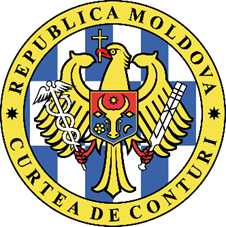 СЧЕТНАЯ ПАЛАТА РЕСПУБЛИКИ МОЛДОВА ОТЧЕТ аудита соответствия деятельности Национального консилиума по установлению ограничения возможностей и трудоспособности в период 2021-2023 годов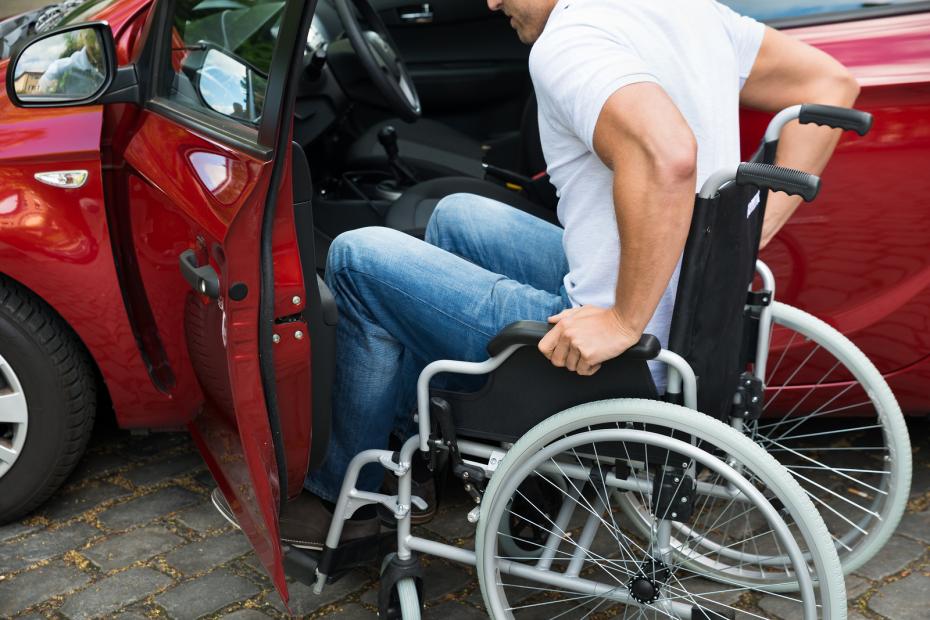 СОДЕРЖАНИЕ:Список акронимовГЛОССАРИЙКонсилиум – государственное учреждение, подчиненное Министерству здравоохранения, труда и социальной защиты, единственное наделенное полномочиями в области установления степени ограничения возможностей;лицо с ограниченными возможностями – лицо с физическими, умственными, интеллектуальными или сенсорными нарушениями, которые при взаимодействии с различными барьерами/препятствиями могут мешать полному и эффективному участию этого лица в жизни общества наравне с другими лицами; ограниченные возможности – общий термин для указания поражений/нарушений, пределов деятельности и ограничений участия, обозначающий негативные аспекты взаимодействия между индивидом (имеющим проблемы со здоровьем) и обстоятельствами, в которых он находится (факторы окружающей среды и личные обстоятельства); трудоспособность – соотношение между индивидуальными биологическими способностями и профессиональной востребованностью, обусловленной физическим и интеллектуальным умением и уровнем социально-профессиональной интеграции, зависящей от подготовки и опыта;социальная интеграция – комплекс многообразных мер и действий, проводимых в областях социальной защиты, занятости рабочей силы, жилья, образования, спорта, здравоохранения, информирования и общения, мобильности, безопасности, юстиции, культуры и в других областях, связанных с интегрированием в общество лиц с ограниченными возможностями; раннее вмешательство (для детей) – процесс предвидения, выявления и принятия эффективных мер в отношении детей и семей с целью сведения к минимуму потенциально негативных воздействий и последствий патологического состояния ребенка, а также оказание существенного содействия в обеспечении его развития и охраны здоровья; персональная помощь – индивидуализированные услуги по оказанию помощи (в области социальной защиты, труда, медицинской помощи, воспитательно-образовательной, информационной области, области доступа к инфраструктуре и др.), необходимой для мобильности и удовлетворения нужд ребенка или взрослого с тяжелыми формами ограничения возможностей, требующими поддержки в процессе интегрирования в общество, на основе индивидуальной программы реабилитации и социальной интеграции, а также первичной или комплексной оценки; индивидуальная программа реабилитации и социальной интеграции – документ, разработанный Национальным консилиумом установления ограничения возможностей и трудоспособности или его территориальными структурами, в котором предусмотрены общие рекомендации о деятельности и услугах, в которых нуждается лицо с ограниченными возможностями в процессе социальной интеграции;медицинская реабилитация – комплекс мер в медицинской области, предоставляемых на всех этапах медицинской помощи (первичной, вторичной и третичной) для лиц с нарушениями функций организма и ограниченными возможностями, направленных на поддержание здоровья и качества жизни этих лиц, предупреждение или снижение степени ограничения их возможностей путем согласованного и комбинированного применения различных медицинских, функциональных и психических методов;тяжелое ограничение возможностей – характеризуется тяжелыми функциональными ограничениями, вызванными поражениями, нарушениями, травмами, приводящими к ограничению деятельности и участия, при этом сохранение трудоспособности составляет 0-20%;выраженное ограничение возможностей – характеризуется выраженными функциональными нарушениями, вызванными поражениями, нарушениями, травмами, приводящими к ограничению деятельности и участия, при этом сохранение трудоспособности составляет 25-40%;среднее ограничение возможностей – характеризуется средними функциональными нарушениями, вызванными поражениями, нарушениями, травмами, приводящими к ограничению деятельности и участия, при этом сохранение трудоспособности составляет 45-60 %.СИНТЕЗ	В Республике Молдова по состоянию на 01.01.2023 число признанных лиц с ограничениями возможностей составило 168,0 тыс. человек (6,5% от общей численности населения страны), в том числе 10,6 тыс. детей в возрасте 0 -17 лет (1,9% от общего числа детей).	Государство несет ответственность за разработку национальной политики по профилактике и лечению ограничения возможностей, реабилитации, разумной адаптации и социальной интеграции людей с ограниченными возможностями. Публичное учреждение Национальный консилиум по установлению ограничения возможностей и трудоспособности является единственным учреждением, наделенным полномочиями в области установления степени ограничения возможностей, миссия которого заключается в обеспечении осуществления положений нормативных актов по установлению степени ограничения возможностей, а также в содействии социальной интеграции лиц с ограниченными возможностями.  	Включение настоящей аудиторской миссии в Программу аудиторской деятельности обусловлено тем, что ранее Счетная палата не проводила отдельного аудита по данному вопросу, а также рассматриваемая тема имеет большое значение для всего общества, как и для учреждений, участвующих в социальной интеграции людей с ограниченными возможностями.	Aудит Счетной палаты оценил, осуществлял ли Национальный консилиум по установлению ограничения возможностей и трудоспособности в период 2021-2023 годов надлежащим образом свою деятельность, касающуюся: определения степени ограничения возможностей, оцифровки досье лиц с ограниченными возможностями, выдачи сертификатов лицам с ограниченными возможностями, разрешающих ввоз автомобилей с освобождением от уплаты налогов, использования выделенных финансовых средств для осуществления делегированной деятельности. Он также оценил, предоставляли ли вовлеченные учреждения налоговые льготы для импорта автомобилей лицам с ограниченными возможностями в соответствии с нормативной базой.	Аудиторская миссия проводилась в соответствии с Международными стандартами Высших органов аудита, применяемыми Счетной палатой (ISSAI 100, ISSAI 400 и ISSAI 4000), внутренней нормативной базой, а также передовой практикой в этой области. Проаудированная тематика была рассмотрена путем оценки различных процессов и мероприятий в рамках Публичного учреждения Национальный консилиум по установлению ограничения возможностей и трудоспособности, аудиторские доказательства были накоплены в аудируемом учреждении, а также в Таможенной службе, Агентстве публичных услуг, Национальном инспекторате пограничной полиции, Национальном инспекторате патрулирования, Национальном Банке Молдовы и 35 территориальных органах социального обеспечения.	Аудит пришел к выводу, что установление степени ограничения возможностей, оцифровка досье, осуществление инклюзивной деятельности, а также использование финансовых средств аудируемым публичным учреждением осуществлялись с несоответствиями, а по некоторым аспектам с нарушениями. Так, процесс установления ограничения возможностей и трудоспособности осуществляется с некоторыми несоответствиями, что не обеспечивает достижение целей, поставленных государственной политикой, обусловленными неприведением в соответствие с требованиями критериев, связанных с определением степеней ограничения возможностей, недостаточностью возможностей Информационной системы ООВТ и контрольных процессов (подраздел 4.1);процесс оцифровки досье лиц с ограниченными возможностями был неэффективным, что обусловило ненадлежащее использование внешних финансовых средств в размере 887,0 тыс. леев, а также необеспечение достижения поставленной цели, касающейся владения данными по досье лиц с ограниченными возможностями за предыдущие периоды (подраздел 4.2);процесс обеспечения прав и реализации цели государственной политики по предоставлению налоговых льгот при ввозе автомобилей лицам с ограниченными возможностями, с целью получения ими услуг транспорта/ перевозки, сопровождается проблемами и несоответствиями, вызванными несоблюдением правовой базы, что сгенерировало необоснованные налоговые льготы на сумму как минимум 77 962,4 тыс. леев и как максимум 126 720,1 тыс. леев (подраздел 4.3);Национальный консилиум по установлению ограничения возможностей и трудоспособности не обеспечил надлежащее использование государственных финансовых средств, что обусловило ненадлежащие и неаргументированные расходы на сумму 563,6 тыс. леев, ситуация связана с существующими пробелами в системе внутреннего управленческого контроля (подраздел 4.4).	Подробные констатации и выводы по аудируемым аспектам в рамках аудиторской миссии представлены в соответствующих разделах настоящего Отчета аудита.	Для устранения выявленных недостатков, улучшения деятельности аудируемых процессов и укрепления соответствующей нормативной базы, Счетная палата представила рекомендации Национальному консилиуму по установлению ограничения возможностей и трудоспособности, Министерству труда и социальной защиты, Министерству финансов и Агентству публичных услуг, которые были сообщены, скоординированы и приняты ответственными субъектами.	Подробные констатации и выводы по аудируемым аспектам в рамках аудиторской миссии представлены в соответствующих разделах настоящего Отчета аудита. Они были сообщены и приняты ответственными лицами в рамках проаудированных субъектов.II. ОБЩЕЕ ПРЕДСТАВЛЕНИЕ2.1. Сфера аудитаОграничение возможностей представляет собой потеря или нарушение анатомической, психологической или умственной функции, которые при взаимодействии с различными барьерами/препятствиями могут мешать полному и эффективному участию этого лица в жизни общества наравне с другими лицам. В Республике Молдова признанные лица с ограниченными возможностями составляют около 6 процентов населения страны. Так, по данным Национальной кассы социального страхования, число признанных лиц с ограниченными возможностями в Республике Молдова на 01.01.2023 составило 168,0 тыс. человек, в том числе 10,6 тыс. детей в возрасте 0-17 лет. Лица с ограниченными возможностями составляют 6,5% от общей численности населения страны, а дети с ограниченными возможностями – 1,9% от общего числа детей в Республике Молдова. Государство несет ответственность за разработку национальных политик по предупреждению и лечению ограниченных возможностей, реабилитации, разумному приспособлению и социальной интеграции лиц с ограниченными возможностями с соблюдением прав и обязанностей государства с одной стороны, и пользователей с другой стороны, а также обеспечивает в сотрудничестве с уполномоченными органами и ответственными организациями при непосредственном участии пользователей реализацию предусмотренных законом положений, устанавливает права и обязанности государства и пользователей. В зависимости от тяжести функциональных нарушений, степень ограничения возможностей может быть классифицирована как тяжелая, выраженная или средняя, а пособия определяются в соответствии с установленными нормами для конкретных категорий, ситуация представлена в Таблице №1.Таблица №1 (кол-во лиц)Информация о пенсиях и пособиях по степеням ограничения возможностей, установленным НКУСОВТИсточник: Составлено аудитором на основе данных, представленных НКУОВТ и НКСС.В распределении по степеням лиц с ограниченными возможностями отмечается преобладание лиц с выраженным ограничением возможностей -57,8%, доля лиц со средним ограничением возможностей – 26,7%, а лиц с тяжелым ограничением возможностей -15,5%. По сравнению с предыдущими годами, за аудируемый период увеличилась доля лиц со средней степенью ограничения возможностей. В то же время снизилась доля лиц с тяжелым и выраженным ограничением возможностей.Из общего числа лиц с ограниченными возможностями, около 63,0 тыс. человек (37,0%) составляют лица в возрасте 30-54 лет, 55,0 тыс. человек (32,8%) – в возрасте 55-64 лет, 30,0 тыс. человек (17,8%) в возрасте 65 лет и старше, 12,0 тыс. человек (7,0%) - 16-29 лет, и 9,0 тыс. человек (5,3%) - в возрасте 0-15 лет.2.2.	Обязанности сторон, участвующих в определении степени ограничения возможностей и трудоспособности.Стороны, участвующие в определении степени ограничения возможностей и трудоспособности, представлены на Рисунке №1.Рисунок №1Источник: Национальное законодательство в соответствии с обязанностями указанных субъектов.2.2.1 Национальный консилиум установления ограничения возможностей и трудоспособности  (далее – Консилиум), в целях реализации своей миссии, проводит первичную/повторную экспертизу документов, представленных гражданами для определения степени ограничения возможностей и трудоспособности, с установлением обстоятельств или причины ограничения возможностей и периода, на который было определено ограничение возможностей и трудоспособности. Обеспечение учета всех запросов и лиц с ограниченными возможностями, особенно начиная с 2023 года, осуществляется путем ввода данных в Информационную систему, которая ориентирована на взаимодействие с другими информационными системами, располагающими данными, относящимися к этой области.Консилиум имеет территориальные структуры в каждом районе/муниципии. Они обеспечивают подготовку и передачу досье для определения степени ограничения возможностей и трудоспособности, от местного уровня экспертным группам.Степень ограничения возможностей и трудоспособности может быть установлена на период 6 месяцев; одного года; 2 лет (в случае, если функциональные нарушения требуют более длительного периода лечения и/или медицинской реабилитации), или без указания срока (в случае функциональных нарушений, необратимо влияющих на состояние здоровья). Для обеспечения объективной оценки степени неспособности лица, запрашивающего установления степени ограничения возможностей и трудоспособности, в соответствии с Конвенцией ООН о правах лиц с ограниченными возможностями (основным международным правовым инструментом борьбы с дискриминацией лиц с ограниченными возможностями), устанавливается обязанность содействовать, защищать и обеспечивать полное и равное осуществление всех основных прав и свобод человека для лиц с ограниченными возможностями, что является актуальной и эффективной опорой для продвижения и защиты прав лиц с ограниченными возможностями. Программа 2030 по устойчивому развитию устанавливает, в контексте Республики Молдова, цели и рекомендации по гендерному равенству, расширению прав и возможностей и продвижению социальной интеграции людей независимо от возраста, пола, ограничения возможностей.								    Рисунок №2 Этапы установления степени ограничения возможностей и трудоспособности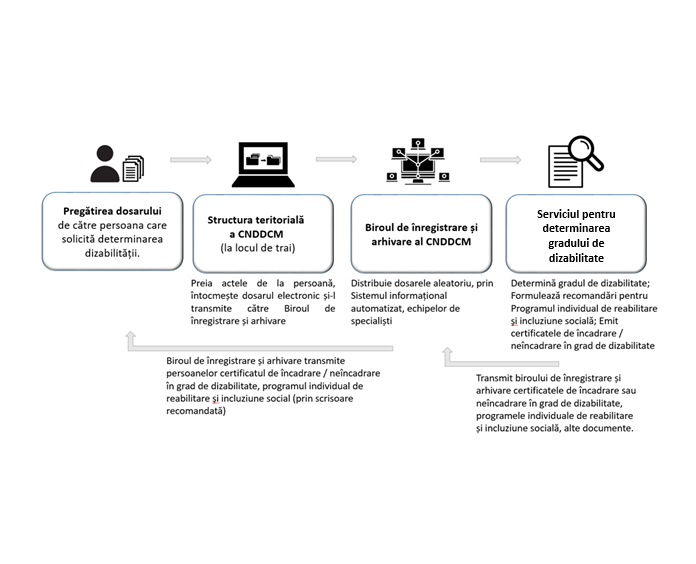 Источник: Национальное законодательство в соответствии с обязанностями указанных субъектов.В случае если лицо не согласно с принятым решением о первичном/повторном присвоении степени ограничения возможностей или о неприсвоении степени ограничения возможностей, оно вправе его обжаловать в течение 30 рабочих дней после его информирования посредством подачи или отправки, в том числе онлайн, заявления об обжаловании территориальным структурам Консилиума или Консилиуму, сотрудники которых вносят их и в Автоматизированную информационную систему.Обжалование относительно несогласия с решением о присвоении/неприсвоении степени ограничения возможностей рассматривается другим менеджером случая Службы по установлению степени ограничения возможностей, которому распределено через Автоматизированную информационную систему. Срок рассмотрения составляет 30 дней с даты регистрации заявления об обжаловании. В случае разногласий досье направляется на рассмотрение Службе контроля.Для обеспечения правильности определения степеней инвалидности, существует Служба контроля. Она случайным образом оценивает досье и решения, выданные экспертными группами; анализирует уведомления от властей и граждан о предполагаемых нарушениях в процессе определения ограничения возможностей, обжалования на установленную степень ограничения возможностей и т. д. Если лицо не согласно с решением Службы контроля, оно может быть оспорено данным лицом в соответствии с положениями Административного кодекса Республики Молдова. На осуществление деятельности Консилиума, из государственного бюджета выделяются финансовые средства.Консилиум является публичным учреждением, подчиненным МТСЗ, а расходы, связанные с организацией и обеспечением его деятельности, покрываются в пределах финансовых средств, предусмотренных в государственном бюджете. Директор Консилиума отвечает за рациональное использование бюджетных средств, имущества и человеческих ресурсов, а также за надзор за финансово-экономической деятельностью Консилиума.За аудируемый период имущественная ситуация Консилиума зарегистрировала рост с 25 067,0 тыс. леев на 01.01.2021 до 28 492,4 тыс. леев на 01.07.2023, ситуация отражена в Приложении №8 к Отчету аудита.На 2021-2023 годы Консилиуму были уточнены средства из государственного бюджета на общую сумму 74 725,7 тыс. леев, кассовые и фактические расходы за 2021-2023 годы, I семестр составили 55 960,4 тыс. леев и, соответственно, 58 274,6 тыс. леев . Синтез общих расходов, финансируемых и исполненных субъектом, представлен в Приложении №9 к Отчету аудита и на Диаграмме №1.          Диаграмма №1Динамика исполнения расходов за период 2021-2023 годов, I семестр              Источник: Составлено аудитором на основе данных, представленных НКУОВТ. Согласно финансовым отчетам Консилиума, расходы за аудируемый период росли, приоритетно расходы, предназначенные для финансирования расходов на персонал и социальне выплаты, удельный вес которых, в общем объеме исполненных расходов, составлял около 66,8% (2021 год) и, соответственно, 67,7% (2022 год). 2.2.2 Учреждения, участвующие в некоторых процессах социальной интеграции и обеспечения прав лиц с ограниченными возможностями В целях социальной интеграции, государство предоставляет лицам с ограниченными возможностями права на их участие в деятельности во всех сферах жизни без дискриминации, на уровне, идентичном другим членам общества, основанные на уважении основных прав и свобод человека. Для обеспечения этих прав государство устанавливает и предоставляет компенсацию транспортных расходов, а также налоговые льготы для импорта автомобилей этими категориями лиц.  За аудируемый период 2021 – 2023 годов для этих целей были запрошены и предоставлены решения об импорте в страну 2 057 автомобилей с задекларированной стоимостью 205 648,0 тыс. леев. Таблица №2 Импорт автомобилей за 2021-2023 годы                                  Источник: Информация, представленная Таможенной службой, проанализированная и обобщенная аудитом.В этом системном и важном процессе вовлеченные стороны предоставляют лицам с ограниченными возможностями права на их участие в деятельности во всех сферах жизни без дискриминации на уровне, идентичном другим членам общества, путем предоставления освобождений от уплаты импортных пошлин на транспортные средства специального назначения, что включает в себя документирование и реализацию этого процесса различными субъектами, ситуация представлена на Рисунке №3.Рисунок №3Учреждения, участвующие в процессах социальной интеграции и обеспечения прав лиц с ограниченными возможностямиИсточник: Национальное законодательство, в соответствии с обязанностями указанных субъектовСФЕРА О ПОДХЛД АУДИТА Законный мандат и цель аудита	Миссия внешнего публичного аудита была проведена на основании ст.31 и ст.32 Закона об организации и функционировании Счетной палаты Республики Молдова и в соответствии с Программой аудиторской деятельности Счетной палаты, с целью оценки соответствия деятельности Национального консилиума установления ограничения возможностей и трудоспособности, за 2020 – 2023 годы.        	Для реализации поставленной цели и исходя из выявленных рисков, были определены следующие конкретные задачи аудита:Был ли процесс определения ограничения возможностей и трудоспособности реализован надлежащим образом, для достижения целей, поставленных государственной политикой? Был ли процесс оцифровки досье лиц с ограниченными возможностями проведен Консилиумом в установленном порядке, и обеспечили ли действия и использование финансовых средств (из внешней поддержки) достижение поставленной цели?Обеспечили ли публичные учреждения надлежащую реализацию процесса, связанного с обеспечением бенефициаров транспортными средствами для лиц с ограниченными возможностями? Были использованы правильно ресурсы, выделенные для обеспечения функциональности процесса определения ограничения возможностей и трудоспособности?  Подход к внешнему публичному аудитуМиссия внешнего публичного аудита проводилась в соответствии с Международными стандартами Высших органов аудита (ISSAI 100, ISSAI 400 и ISSAI 4000) и с Руководством по аудиту соответствия, утвержденным Счетной палатой, с применением передовой практики в аудируемой области.Подход внешнего публичного аудита был основан на рисках, что предполагает ориентирование аудиторской миссии на те процессы в рамках Консилиума, которые подвержены существенным несоответствиям. Так, аудиторская миссия была сосредоточена на оценке следующих процессов: соответствие документирования процесса, связанного с определением ограничения возможностей и трудоспособности, соответствие оцифровки досье лиц с ограниченными возможностями; соответствие выдачи справок лицам с ограниченными возможностями, разрешающих ввоз автомобилей с освобождением от уплаты пошлин; соответствие использования ресурсов для обеспечения функциональности процесса определения ограничения возможностей и трудоспособности.Обязанность аудита заключалась в прямой отчетности, следовательно, проаудированные процессы оценивались в соотношении с критериями аудита, извлеченными из положений применяемой нормативной базы, а предоставленное ограниченное обеспечение позволяет нам, на основе констатаций, подтвержденных аудиторскими доказательствами, сформулировать общий вывод.Аудиторские доказательства были собраны на месте, путем проверки следующих аспектов:оценка информации из досье лиц, обращающихся за предоставлением степени ограничения возможностей и трудоспособности в установленные сроки;рассмотрение апелляций граждан на решения Службы по определению степени ограничения возможностей в течение 30 рабочих дней со дня подачи апелляций;распределение досье Службой контроля, для проверки их соответствия;составление отчетов по мониторингу решений об установлении степени ограничения возможностей и трудоспособности;оценка и мониторинг реализации Индивидуальной программы реабилитации и социальной интеграции лица;оценка процедур закупок товаров и услуг;оценка установленного размера должностного оклада  сотрников и стимулирующих выплат в соответствии с положениями применяемых нормативных актов;анализ и оценка процесса оцифровки архива Консилиума, с соответствующей оценкой управления финансовыми ресурсами, предоставленными Фондом Организации Объединенных Наций для населения.Также была запрошена информация от центральных и местныхпубличных органов, а именно: Таможенной службы, Агентства публичных услуг, Генерального инспектората Пограничной полиции, Национальной инспекции патрулирования, Национального банка Молдовы; 35 территориальных органов социального обеспечения, для:проверка соответствия выдачи Консилиумом справок о разрешении ввоза автомобилей с освобождением от уплаты налогов для лиц с ограниченными возможностями;анализа того, содержат ли досье лиц, импортировавших автомобили, из информационной системы Консилиума, необходимую информацию в соответствии с требованиями нормативной базы;оценки процесса, связанного с управлением автомобилями, импортируемыми с налоговыми льготами для лиц с нарушениями опорно-двигательного аппарата, и взаимообмена данными между информационными системами, принадлежащими различным государственным субъектам.Проверки аудита касались только тех аспектов, которые обеспечивали накопление необходимых и достаточных доказательств, чтобы дать ответы на конкретные задачи и вопросы аудита. В качестве источников критериев аудита использовались законодательные и нормативные акты, регламентирующие процесс социальной интеграции лиц с ограниченными возможностями (Закон №60 от 30.03.2012) и определения ограничения возможностей (ПП №469/2020 от 08.07.2020). Объем и подход аудита, источники и критерии аудита, а также процедуры аудита, применяемые при тестировании рисков несоответствия, представлены в Приложении №1 к настоящему Отчету аудита.Качественное значение этой темы актуально, исходя из уязвимости лиц с ограниченными возможностями, требующей принятия комплексных мер и решений со стороны органов публичного управления. Полная информация о сфере охвата аудита (Приложение №2) и критерии оценки соответствия прилагаются к настоящему Отчету аудита (Приложение №3). Ответственность аудитора в рамках аудита соответствия:заключается в оценке соответствия аудируемого субъекта, по отношению к положениям применяемой нормативной базы, путем получения достаточных и уместных аудиторских доказательств для подтверждения аудиторских констатаций и общего вывода. Аудитор не несет ответственности за предотвращение фактов мошенничества и ошибок.Государственный аудитор был независим от субъекта и выполнял обязанности по этике в соответствии с требованиями Кодекса этики Счетной палаты. КОНСТАТАЦИИБыл ли процесс определения ограничения возможностей и трудоспособности реализован надлежащим образом, для достижения целей, поставленных государственной политикой?Консилиум реализует политические цели государства и процессы, связанные с определением степени ограничения возможностей и социальной интеграции с некоторыми несоответствиями и несовершенствами, которые необходимо урегулировать, разрешить и оптимизировать.На протяжении 2021-2023 годов в рамках Консилиума было проведено первичное и повторное обследование 144,3 тыс. лиц (взрослых и детей), из которых 127,5 тыс. лицам были присвоены степени ограничения возможностей, или 88,4% от числа обследованных лиц, в том числе 111,6 тыс. взрослых и 15,9 тыс. детей, ситуация представлена в Таблице №3.                                                                                                                                                                                                                                                                                                                                                                                                                     Таблица № 3 Первичное и повторное ограничение возможностей, взрослые и дети, 2021-2023 гг. I семестр Источник: Составлено аудитором на основе данных, представленных НКУОВТВзрослые лица с ограничением возможностей (первичным и повторным) составляют 87,5%, дети до 18 лет – 12,5%. Общее количество лиц с неустановленным ограничением возможностей составило 16,7 тыс., что представляет 11,6% от общего числа обращающихся лиц, соответственно: взрослых-13,7 тыс., 82% от общего числа неквалифицированных, и детей – 3,0 тыс., или 18%. Стоит отметить, что удельный вес взрослых с неустановленной степенью ограничения возможностей в 2022 году, по сравнению с предыдущим годом, увеличился на 2,1%, а удельный вес детей с неустановленным ограниченинм возможностей наметил значительный рост: с 2,6% в 2021 году до 21% в 2022 году. В соответствии со степенью ограничения возможностей, лица (взрослые, дети, первичные и повторные), которым была присвоена тяжелая степень, составляют 13,2%, выраженная степень-40,2%, и средняя степень-46,6%.В течение аудируемого периода первичные обращения поступили от 29,9 тыс. взрослых лиц, из которых 86,6%, или 25,9 тыс. лиц, были признаны лицами с ограниченными возможностями. В течение 2022 года первично прошли обследование 12,2 тыс. взрослых лиц (2021 – 11,4 тыс.), из которых 86,1%, или 10,5 тыс. лиц, были признаны лицами с ограниченными возможностями (2021– 10,1 тыс./88,6%). Из числа лиц с ограниченными возможностями: 3,8 тыс. (36,4%) - городские жители (2021 – 36,0%), в том числе 3,3 тыс. трудоспособного возраста и 0,4 тыс. – пенсионного возраста; 6,6 тыс. (63,6%) – сельские жители, (2021 – 63,9%) соответственно: 6,2 тыс. – трудоспособного возраста, и 0,4 тыс.-пенсионного возраста.Таблица №4Структура первичного ограничения возможностей, исходя из нарушений здоровья  Источник: Составлено аудитором на основе данных, представленных НКУОВТ.	Основной причиной ограничения возможностей в течение аудируемого периода у большинства первичных заявителей степени ограничения возможностей являются болезни, связанные с общими заболеваниями, в общей сложности 25,4 тыс. лиц, что составляет 98% от общего числа лиц, имеющих степень ограничения возможностей. Одной из незначительных категорий являются лца с ограниченными возможностями с детства, которые представляют 1,4% от общего числа лиц с первичными ограниченными возможностями. Отмечается, что существенно увеличилось количество лиц с ограниченными возможностями из числа военнослужащих: в 2021 году были признаны 21 лицо с ограниченными возможностями, а в 2022 году – 54 лица. Анализ ограничения возможностей лиц в возрасте 18 лет и старше (городские и сельские жители), которым повторно присвоены степени ограничения возможностей, по типам заболеваний в 2020-2022 годах, показал следующее:на I месте находятся нервно-мышечно-скелетные заболевания и связанные с ними движения, которые сократились с 14,9 тыс. в 2020 году до 13,3 тыс. в 2022 году;на II месте-заболевания сердечно-сосудистой, гематологической, иммунной и дыхательной систем, с 6,4 тыс. человек, в 2022 году уменьшились на 8,0 тыс. лиц по сравнению с 2020 годом;на III месте находятся заболевания пищеварительной, метаболической и эндокринной систем - 5,8 тыс. человек, в 2022 уменьшились на 0,5 тыс. человек по сравнению с 2020 годом.           Оценка и проверка досье по выборке из 575 досье, поданных для определения степени ограничения возможностей, выявили следующие несоответствия:назначение одного и того же менеджера случая для первичного, повторного и апелляционного рассмотрения дела, вследствие которого заявителю не была установлена степень ограничения возможностей, а также на этапе обжалования решения о ее неприсвоении (3 случая);расхождения в 43 досье при определении степени ограничения возможностей и процента потери трудоспособности заявителя, таким образом, расчет по установлению степени функционально-структурных нарушений организма и определению степени ограничения возможностей отличается, от одного менеджера случая к другому, что указывает на то, что один из экспертов неверно истолковал медицинскую информацию (F088/e). Необходимо отметить, что медицинские данные (F088/e) не меняются, следовательно, данные, просмотренные тем или иным экспертом, остаются неизменными. Субъект объяснил, что расхождения в этих случаях определяются тогда, когда бенефициар оспаривает решение первого менеджера, а рассмотрение дела проводится в присутствии заявителя;отсутствие в системе, в случае одного досье, заключения об определении ограничения возможностей и трудоспособности;отсутствие данных о составлении Формы 088/e для одного досье;отсутствие в статистических отчетах данных, дезагрегированных по типам ограничения возможностей, о состоянии лиц с ограниченными возможностями;отсутствие критериев дезагрегации по „типу ограничения возможностей” в формах для сбора данных и заполнения статистических отчетов;не все досье лиц, которым присвоена степень ограничения возможностей, вносятся в информационную систему, соответственно, аудиту было невозможно высказать свое мнение по недостающим досье. Субъект сообщил, что ,,процесс оцифровки архива является действием, предусмотренным в техническом задании на 2024 год, и которое находится в процессе исполнения”.Другим релевантным процессом является деятельность Службы контроля в рамках Консилиума, которой руководит ответственный сотрудник из числа его членов, назначенный по ротации приказом директора Консилиума на срок в один год. Служба контроля по определению ограничения возможностей, согласно законодательным положениям, выполняет следующие обязанности:оценивает и осуществляет мониторинг выполнения Индивидуальной программы реабилитации и социальной интеграции лица, разрабатывая и представляя заключения и рекомендации в том, что касается обоснования решения по контролю за установлением степени ограничения возможностей, по необходимости, при невыполнении некоторых рекомендаций Программы, уведомляет в письменной форме ответственные учреждения и организации;составляет ежеквартальные, полугодовые и годовые отчеты об осуществленной деятельности, сопровождаемые исследованиями и рекомендациями;представляет руководству Консилиума, до 5-го числа каждого месяца, отчет об осуществленной деятельности в предыдущем месяце.Аудитом установлено, что Служба контроля не составляла отчеты, предусмотренные нормативными положениями, а субъект мотивировал это тем, что:„оценка Индивидуальной программы реабилитации и социальной интеграции (ИПРСИ)  проводится Службой контроля только в отношении досье, которые проверяются в порядке контроля, расхождений или апелляции, при этом Служба контроля не имеет доступа ко всем досье из ИС УОВТ;до 01.01.2022 Контрольная служба составляла ежеквартальные, полугодовые и годовые отчеты об осуществленной деятельности, сопровождаемые исследованиями и рекомендациями. Однако, после утверждения Постановления Правительства №50 от 02.02.2022, из ИС УОВТ генерируются отчеты, относящиеся к аналитической/статистической информации о лицах, запрашивающих определение степени ограничения возможностей, соответственно, вышеуказанные отчеты, а также ежемесячный отчет, необходимый для представления руководству Консилиума до 5 числа каждого месяца, не представляются до 01.01.2022”.Аудиту не были представлены отчеты, касающиеся оценки и мониторинга выполнения рекомендаций по реабилитации и социальной интеграции лиц с ограниченными возможностями.Деятельность Службы контроля по определению степени ограничения возможностей за аудируемый период свидетельствует о том, что было проверено 7620 досье, с принятием решений по ним, ситуация отражена в Диаграмме №2.Диаграмма №2Изменение степеней ограничения возможностей в порядке обжалования и контроля за 2021-2023 годыИсточник: Составлено аудитором на основе данных, представленных НКУОВТСогласно данным из приведенной выше диаграммы, а также информации, представленной Консилиумом, отмечается, что в период 2021 - 2023 годов из 7620 досье, которые были повторно проверены Службой контроля, 5 473 досье, или 71,8%, были рассмотрены в порядке обжалования. Из проверенных досье, доля решений об изменении составила 48,2% (2640 досье), из которых 54,0% представляли решения о повышении степени, а 9,5% - о снижении степени ограничения возможностей. Эти ситуации указывают на значительную долю измененных первоначальных решений, что отражает высокий уровень необъективности при первоначальном обследовании и установлении степени ограничения возможностей. В режиме внутреннего контроля было пересмотрено 2147 досье, или 28,2%, из которых были изменены решения для 20,5%. Необходимо отметить, что досье не распределяются Службе контроля в случайном порядке, а директром Консилиума. Этот факт указывает на то, что Служба контроля ограничена в осуществлении прямых полномочий, связанных с проверкой обязанностей по соблюдению соответствия и правильности установления степени ограничения возможностей.	При выполнении своих законодательных полномочий, Служба контроля за установлением степени ограничения возможностей не функционирует как подразделение, предназначенное для проверки соответствия и правильности установления степеней ограничения возможностей, поскольку она не имеет возможности рассмотрения/проверки досье, связанных с предоставлением, бессрочных, первичных и повторных степеней ограничения возможностей, с соответствующим изменением решения. Ситуация обусловлена отсутствием доступа к ИС УОВТ, из-за чего анализируется и рассматривается в целях контроля весьма ограниченное количество досье.	Таким образом, аудиторский анализ эволюции количества обжалований показал, что они зарегистрировали увеличение на: 2.160 обжалований в 2021 году; 2.249 обжалований в 2022 году; 3.098 обжалований на 01.12.2023. 	Аудит запросил у Службы контроля за установлением степени ограничения возможностей информацию об увеличении количества обжалований по решениям групп по определению степени ограничения возможностей, на который было сообщено следующее: „Формы, заполняемые медико-санитарными учреждениями (форма 088/e), службами психопедагогической помощи и территориальными структурами социального обеспечения (социальная анкета), мало информативны для Консилиума. Отмечаем, что структура и содержание соответствующих форм не отражают функционально-структурные нарушения и ограничиваются лишь указанием медицинского диагноза и общей информации о состоянии ребенка или взрослого, и не соблюдается минимальная шкала обследований  в соответствии с национальными клиническими протоколами. В то же время, в большинстве случаев они заполняются вручную и не читаемы, что является существенным препятствием для объективной оценки сстояния бенефициара, подающего досье на оценку степени ограничения возможностей. Только эксперты службы контроля за установлением степени ограничения возможностей могут напрямую связаться со специалистами, которые заполнили эти формы, а также с лицами, которые обжаловали решения, и могут запросить дополнительные документы/информацию, которые не были приложены к досье или являются неполными, либо неправильно заполнены, содержат ошибочные данные, но необходимы в процессе проведения проверки. Также, Служба контроля может запросить присутствие лица или посещать его на дому, а отсутствие бенефициара и при недостаточности данных, которые могут быть важными для экспертов в контексте определения ограничения возможностей, приводит к увеличению числа обжалований”.	Вышеуказанные аспекты свидетельствуют о важности деятельности Службы контроля, но которая ограничена в доступе к данным досье по установлению ограничения возможностей, в том числе в информационной системе, и, соответственно, не имеет возможности беспристрастного и случайного отбора досье для проведения проверки соответствия установления степеней, как это предусмотрено нормативной базой (автоматически, случайным образом, по алгоритму). 	В этом контексте, чтобы обеспечить объективную оценку степени ограничения возможностей лица, запрашивающего установления степени ограничения возможностей в деятельности и участии, Конвенция ООН по правам лиц с ограниченными возможностями является основным международным правовым инструментом борьбы с дискриминацией лиц с ограниченными возможностями, являясь актуальной и эффективной опорой в продвижении и защите прав лиц с ограниченными возможностями. В своих положениях Конвенция четко предусматривает, что лица с ограниченными возможностями имеют право участвовать в полной мере во всех сферах жизни, чтобы таким образом они могли осуществлять свои функции в обществе, как и все другие лица. 	Следует отметить, что в Республике Молдова критерии, связанные с этим процессом, устанавливаются двумя совместными приказами Министерства здравоохранения, Министерства труда и социальной защиты и Министерства образования, для детей, которые были разработаны в 2013 году, и которые устанавливают приоритеты при функциональной диагностике по определению ограничения возможностей, и должны быть скорректированы в соответствии с целью Конвенции ООН о правах лиц с ограниченными возможностями. Установление степеней ограничения возможностей по критериям, в основном с медицинским акцентом, не отражает в полной мере биопсихосоциальный подход, основанный на правах лиц с ограниченными возможностями, то есть на том, как заболевания, в связи с которыми лица запросили степени ограничения возможностей, отражаются на самом ограничении возможностей. Традиционный медицинский метод, недостаточный для медико-социальной оценки лица со сложными проблемами, был заменен комплексным биопсихосоциальным методом, который фактически сочетает медицинский метод с социальным методом определения ограничения возможностей. Международная классификация Функционирования, Ограничений жизнедеятельности и здоровья (МКФ и МКФ-АУ) делает упор на участие и сохраняемую функцию, а не на неспособность и ограничение, учитывает факторы окружающей среды, охватывает области здравоохранения и области, связанные со здоровьем.	Таким образом, необходимо продвигать следующее:проблема заключается не в физическом или психическом заболевании человека, а в барьерах и ограничении возможностей, возникающих при взаимодействии, в определенном окружении, с обществом;лица с ограничением возможностей не являются объектом благотворительности, а субъектом права, в равной степени с другими людьми; лица с ограничением возможностей не нуждаются в благотворительности, а в расширении прав и полномочий для самостоятельного осуществления своих прав; лица с ограничением возможностей должны быть в полной мере включены в общество и активно участвовать в социальной жизни.Причины вышеуказанных аспектов выражаются в следующем: из-за отсутствия внутреннего Положения о доступе к ИС УОВТ лиц из различных служб в процессе определения ограничения возможностей, не обеспечивается случайное распределение досье для Службы контроля; отсутствие доступа к ИС УОВТ ответственных лиц Службы контроля к электронным досье, за исключением досье, которые распределяются администрацией в качестве меры внутреннего контроля;невозможность изъятия информации из информационных систем (ИС ПМП и ИС БМП), что не обеспечивает исчерпывающие данные для установления степени ограничения возможностей, а отсутствие лица, запрашивающего эту степень, создает препятствия для точного определения степени ограничения возможностей, что также приводит к увеличению числа обжалований, которые, в результате проверки Службой контроля, изменяются;неразработка и непредставление ежеквартальных, полугодовых и годовых отчетов о выполненной деятельности, сопровождаемых анализами и рекомендациями. В этих обстоятельствах, аудит был ограничен в оценке и выражении своего мнения относительно соответствия процедуры предоставления степени ограничения возможностей, поскольку: аудиту не была представлена информация о количестве досье в которых была изменена степень ограничения возможностей Службой по определению ограничения возможностей, и которые впоследствии подвергалась или не подвергалась повторной проверке со стороны Службы контроля. В этом отношении субъект проинформировал, в ноябре 2023 года, что невозможно представить число досье, в которых была изменена степень ограничения возможностей в рамках СОСОВ, и которые были повторно рассмотрены Службой контроля;субъект проинформировал, что не располагает информацией о количестве досье по срокам установления степеней ограничения возможностей (6 месяцев, 1 год, 2 года, бессрочно);субъект не располагает анализом причин увеличения удельного веса случаев неустановления заявителям степени ограничения возможностей и т.д.  Процесс ввода данных, связанных с досье лиц с ограниченными возможностями, указывает на наличие проблем и несоответствий.Нормативная база устанавливает создание Информационной системы „Установление ограничения возможностей и трудоспособности” (далее - ИС УОВТ), с целью повышения эффективности процедур по определению ограничения возможностей и трудоспособности, а также обеспечения интероперабельности с другими информационными системами, для сбора информации, необходимой в процессе установления степени ограничения возможностей заявителей и их учета.	Путем внедрения ИС УОВТ предполагается достижение определенных целей, в частности: обеспечение прозрачности контроля и управления досье бенефициаров;  обеспечение учета всех запросов и лиц, обращающихся в НКУОВТ; разработка статистических и аналитических отчетов;учет, контроль и представление отчетов о причинах наступления ограничения возможностей.	Для реализации государственной политики, начиная с 17 января 2022 года был запущен процесс пилотирования новой информационной системы - „Установление ограничения возможностей и трудоспособности”, разработанной на основании Соглашения о сотрудничестве по модернизации правительственных услуг, заключенного между Консилиумом и Агентством электронного управления в рамках проекта „Модернизация правительственных услуг 2018-2022”, при финансовой поддержке Всемирного банка. 	01.04.2022, после завершения срока пилотирования, Приказом №22 от 07.03.2022 была запущена Информационная система „Установление ограничения возможностей и трудоспособности”. Начиная с августа 2022 года была частично внедрена онлайн-передача, через правительственную платформу взаимоподключения MConnect, результатов рассмотрения досье об ограничении возможностей в Национальную кассу социального страхования, Национальное агентство занятости населения, Информационную систему „Первичная медицинская помощь”, а также в Автоматизированную информационную систему „Социальная помощь”, Информационную систему „Больничная медицинская помощь”. 	Согласно нормативным положениям, Автоматизированная информационная система Консилиума позволяет повысить эффективность процедуры рассмотрения заявлений об определении ограничения возможностей и трудоспособности, а также обеспечить учет всех запросов и лиц, взаимодействующих с данными, хранящимися в и администрируемыми этой системой. 	На момент проведения аудита (январь 2024 г.) ИС УОВТ не была подключена к указанным информационным системам (ИС ПМП, ИС БМП), что свидетельствует о наличии трудностей для групп по определению степени ограничения возможностей, а также для врачей-экспертов и специалистов Службы контроля за определением степени ограничения возможностей, касающихся подтверждения достоверности данных, включенных в медицинскую карту (форма 088/e). Ее заполнение для первичного/повторного установления степени ограничения возможностей производится непосредственно в медико-санитарном учреждении, где обслуживается лицо, с принятием на себя ответственности за достоверность данных, введенных в форму врачом-специалистом. Исходя из важности и комплексности Информационной системы, а также с учетом выявленных проблем, по мнению аудита необходимо провести аудиторскую миссию в области ИТ. В этом контексте, субъект мотивировал сложившуюся ситуацию сложностью процессов и проблем, связанных с ИС ПМП, что обусловило отсутствие взаимоподключения до настоящего времени (январь 2024 г.), а также отсутствие контрактов на техническое обслуживание.	Аудит показал, что аудируемый субъект не располагает внутренними нормативными актами по использованию ИС УОВТ, а также не разработал и не утвердил внутренний приказ об установлении степеней доступа к ИС УОВТ для сотрудников из различных подразделений.	Отсутствие взаимоподключения между ИС УОВТ с ИС ПМП и БМП ограничивает доступ групп по определению степени ограничения возможностей к правдивой медицинской информации (медицинские анализы, лечение, проведенное в стационаре, сопутствующие заболевания, консультации других специалистов), что представляет собой существенное препятствие для объективной оценки состояния бенефициара, подающего досье для установления степени ограничения возможностей. Большинство рукописных диагнозов, которые были представлены аудиту в 575 досье, и в которых почерк неразборчив, вызывают трудности в понимании диагноза, установленного врачами-специалистами, и, соответственно, в предоставлении степени ограничения возможностей. 	Таким образом, в отсутствие отчетов, которые позволили бы дезагрегировать данные по критериям, а также проверить правильность данных, извлеченных из системы, не представляется возможным подтвердить некоторые данные, связанные с досье. Начиная с 06.11.2023, планировалось инициировать действия по усовершенствованию статистических отчетов, что позволит их разработать, а также провести возможный анализ и оценку с исправлением возможных ошибок. 	Эти обстоятельства обуславливают допущение неточности данных и, соответственно, ошибочное установление степеней ограничения возможностей, что, по мнению аудита, приводит к увеличению числа обжалований.	Важно отметить, что, хотя Консилиум владеет ИС УОВТ, он не располагает Электронным регистром лиц с ограниченными возможностями, который позволил бы получать исчерпывающие, полные, дезагрегированные статистические данные о количестве лиц с ограниченными возможностями по степеням ограничения возможностей, срокам установления, изменениям степеней и т. д.Был ли процесс оцифровки досье лиц с ограниченными возможностями проведен Консилиумом в установленном порядке, и обеспечили ли действия и использование финансовых средств (из внешней поддержки) достижение поставленной цели?В 2023 году Национальный консилиум по установлению ограничения возможностей и трудоспособности, для развития существующей Информационной системы „Установление ограничения возможностей и трудоспособности”, получил финансовую поддержку в рамках проекта „Оцифровка архива досье предыдущих периодов”, финансируемого Фондом Организации Объединенных Наций в области народонаселения, в размере 887,0 тыс. леев (50 тыс. долларов США).   Таблица №5 Финансовые средства, выплаченные из донорства, предоставленного ЮНФПА на 2023 год для реализации процесса оцифровки архива Национального Консилиума по установлению ограничения возможностей и трудоспособности путем развития Информационной системы „Установление ограничения возможностей и трудоспособности” Источник: Данные НКУОВТОцифровка исторических досье путем сканирования и ввода информации из них в информационную систему была нацелена на предоставление точных данных, относящихся к данной области, чтобы иметь возможность отслеживать эволюцию лиц с присвоенной степенью ограничения возможностей, а также повышение точности и правильности этих данных.В целях обеспечения эффективного и результативного менеджмента в реализации этих действий и достижения поставленных целей, Консилиум должен был применить нормативные положения путем определения операционных задач, чтобы они соответствовали следующим характеристикам: (i) конкретные и точные; (ii) измеримые; (iii) достижимые; (iv) релевантные; (v) вписываться в определенный период времени, в пределах которого задачи должны быть выполнены.  В этом контексте, аудиту не были представлены оценочные расчеты потребностей в финансовых средствах для достижения показателей результативности, действий Проекта по этапам, процессам и затратам на услуги, подлежащие покрытию. Следовательно, для реализации цели и действий Проекта, было создано Подразделение по внедрению в составе 10 единиц персонала .Согласно Приказу директора Консилиума от 17 июля 2023 года „Об утверждении Плана государственных закупок на 2023 бюджетный год в рамках Проекта внешнего финансирования по Оцифровке архива”, „Рабочей группе по государственным закупкам в рамках Консилиума обеспечить: заключение договоров о государственных закупках с соблюдением принципов обеспечения конкуренции, эффективности, прозрачности, равного обращения, недискриминации и их неразделения”. Аудирование этапов реализации цели Проекта выявило следующие несоответствия:отбор поставщиков услуг (10 физических лиц, из которых 2 сотрудника Консилиума (бухгалтер и ИТ-специалист) и 1 сотрудник Министерства (ИТ-специалист)) для оказания услуг по координации, сканированию и транспортировке досье лиц со степенями ограничения возможностей, и внесению данных в Информационную систему „Установление ограничения возможностей и трудоспособности”, осуществлялся непрозрачно, с необеспечением принципов  конкуренции и равного обращения; отсутствие объявления о закупках на сайте учреждения или на других порталах, а также неустановление требований и технического задания для поставщика, которые должны были быть разработаны в рамках процедуры закупок;нарушение законодательных процедур государственных закупок и несоблюдение принципа прозрачности, не обеспечили честную конкуренцию; отсутствие документов в делах о закупках, касающихся квалификационных требований, образования и аналогичного опыта в данной области, сказывается непосредственно на достигнутые результаты поставщика услуг, приобретаемых в рамках Проекта, ставит под угрозу качество оказываемых услуг, поскольку приоритетной целью является поддержание такого уровня работы, который был бы достаточным для качественного выполнения поставленных задач и целей; отсутствие профессионального опыта координатора Проекта (24 года), который работал только дизайнером мебели, сопряжено с рисками, связанными с надлежащей реализацией Проекта, а также с неполным выполнением ожидаемой цели; отсутствие контроля со стороны Консилиума в отношении исполнения законтрактованных услуг по Проекту привело к тому, что на рабочем месте во время проверки (24 ноября 2023 г.) 2 человек не было на работе, а разгрузку досье осуществляли сотрудники Консилиума, что противоречит положениям подписанных контрактов, в которых отмечается, что носильщики поднимают досье на 6-й этаж офиса субъекта, соответственно, законтрактованные лица не были идентифицированы и замечены при разгрузке досье. Следует отметить, что аудиторы присутствовали при разгрузке досье из транспортного средства, и в результате визуально было установлено, что действительно нанятые в рамках Проекта носильщики отсутствовали, вследствие чего Консилиум необоснованно оплатил для этих целей публичные средства в размере 82,5 тыс. леев. При опросе лиц, работающих в рамках Консилиума, они подтвердили, что только сотрудники Консилиума выполняли разгрузочные работы по просьбе директора Консилиума;отсутствие рабочих планов и предварительных действий по мониторингу процессов реализации задач Проекта, протоколов собраний, подтверждающих актов о деятельности в рамках оцифровки архива и объема выполненных задач законтрактованным персоналом;отсутствие актов приема-передачи услуг в 8 случаях (из 20). Так, было запрошено представить недостающие акты, которые были приложены в ходе аудита;в 12 актах приема-передачи было установлено, что описание объема законтрактованных услуг осуществлено в общих чертах и не отражает четко предмет законтрактованной услуги. Таким образом, аудит был ограничен в аудировании и составлении мнения по актам приема-передачи оказанных услуг на сумму 887,0 тыс. леев, для которых отсутствует информация об объеме, качестве и сроках исполнения услуг;необеспечение мониторинга сотрудников, участвующих в реализации Проекта, проявляется и в отсутствии подписей сотрудников, даты, времени входа/выхода с работы. В рамках настоящей миссии аудиторская группа оценила, в 2 случайно отобранных дней, присутствие сотрудников Проекта на работе. В итоге было установлено, что, лицо, координирующее Проект, отсутствовало на тот момент. В результате запроса аудиторской группы от 20 декабря 2023 года руководству Консилиума и Министерству труда и социальной защиты сообщить координатору Проекта явиться в офис учреждения, мы были проинформированы директором Консилиума о том, что „координатор завершила Проект в Консилиуме 31.11.2023 и не отвечает на телефонные звонки”. Министерство не предоставило ответа, хотя оно непосредственно участвует в реализации и продолжении Проекта, и эти люди по-прежнему наняты в рамках Проекта;при контрактации транспортных услуг для оказания поддержки в осуществлении процесса оцифровки архива Консилиума путем развития существующей информационной системы (сумма договора составляла 130,6 тыс. леев), были доставлены досье из 9 районов с пройденным расстоянием 3800 км, с оплатой 14 леев за один км и 550 леев за пройденное время. Отмечается, что эти услуги были законтрактованы в то время, когда рыночная цена этого типа услуг колеблется от 7 до 9 леев/км. Таким образом, не был учтен способ оплаты этих видов услуг и средняя рыночная цена (8 леев за км), что обусловило контрактацию этих услуг по завышенной цене (14 леев за км) и неэкономичное использование публичных средств в размере 22,8 тыс. леев. Кроме того, Консилиум дополнительно и необоснованно оплатил по 550 леев в час, в том числе за те же расстояния и тем же перевозчикам, в сумме 77,5 тыс. леев, что указывает на то, что законтрактованный персонал был оплачен в двойном размере и неэкономно, как за пройденные километры, так и за час проезда. Необоснованные расходы составляют 100,3 тыс. леев, которые были понесены из-за непрозрачной процедуры отбора и умышленного неприменения процедур государственных закупок сторонами договора (руководством Консилиума и физическим лицом);также выявлены подозрения в предвзятости при заключении некоторых договоров на оказание услуг (с 2 лицами – Координатором проекта и руководителем группы), которые выражаются в заключении административных актов между лицами, имеющими тесные личные отношения с некоторыми лицами, занимающими руководящие должности в Министерстве труда и социальной защиты (Государственный секретарь и начальник Управления политик по защите прав лиц с ограниченными возможностями), ответственными за социальную сферу и координирующими деятельность аудируемого субъекта, и которые являются родственниками первой степени с лицами, законтрактованными для координации и реализации Проекта.В результате анализа и оценки аудитом отсканированных данных в ИС УОВТ (50,2 тыс. досье из 699,6 тыс. перевезенных досье), было установлено, что целью Проекта является владение точными данными в этой области, чтобы иметь возможность отслеживать эволюцию лиц с установленной степенью, а также повышение точности и правильности данных по ним, что должно было облегчить оценку процесса присвоения степени ограничения возможностей, что не было исполнено, поскольку были отсканированы только заключения об ограничении возможностей, без соответствующих документов для присвоения степени. Необходимо отметить, что в этих условиях для „бессрочных” досье сохраняется риск потери подтверждающих документов, которые легли в основу решений о предоставлении степени ограничения возможностей.Таким образом, субъект не обеспечил соблюдение принципа прозрачности процесса закупок, но благоприятствовал определенным физическим лицам, с уменьшением степени экономичности и результативности использования соответствующих финансовых средств. Результаты аудита показывают, что процедуры внутреннего контроля, установленные в рамках Проекта по оцифровке архива Консилиума путем развития существующей Информационной системы ,,Установление ограничения возможностей и трудоспособности”, финансируемого из внешних источников (донорство ЮНФПА), не достигли в полной мере своей цели, что генерирует ряд нарушений, которые, в конечном итоге, были обусловлены в том числе: отсутствием прозрачности при проведении процедур государственных закупок;недостатками/несоответствиями в процессе разработки документации о присуждении договоров с подрядчиками, критериев, целей, показателей и ожидаемого результата;  отсутствие мониторинга исполнения договоров с оценкой достижения поставленной цели, что обусловливает невозможность оценки выполнения законтрактованных услуг.Выявленные аудитом ситуации на всех этапах и процессах реализации Проекта, финансируемого за счет внешних средств, генерируют необоснованные расходы и не позволяют оценить использование финансовых средств по назначению.Обеспечили ли публичные учреждения надлежащую реализацию процесса, связанного с обеспечением бенефициаров транспортными средствами для лиц с ограниченными возможностями?В целях социальной интеграции, государство предоставляет лицам с ограниченными возможностями права на их участие в деятельности во всех сферах жизни без дискриминации, на уровне, идентичном другим членам общества, основываясь на соблюдение основных прав и свобод человека. Для обеспечения этих прав, государство устанавливает и предоставляет компенсацию транспортных расходов, а также налоговые льготы для импорта автомобилей этими категориями лиц.  Лица с особыми потребностями получают ежегодную единовременную компенсацию за транспортные услуги, в соответствии с положениями закона. Эта компенсация устанавливается территориальной структурой социального обеспечения, а финансовые средства выделяются из государственного бюджета посредством трансфертов специального назначения в бюджеты административно-территориальных единиц второго уровня. Компенсация на транспортное обслуживание это ежеквартальная денежная выплата, предоставляемая следующим лицам:		
1) с тяжелыми ограничениями возможностей;			
2) с выраженными ограничениями возможностей;	
3) дети с ограниченными возможностями в возрасте до 18 лет;	
4) с ограниченными опорно-двигательными возможностями.Лица с ограниченными возможностями опорно-двигательного аппарата могут отказаться от этой компенсации, вместо этого воспользовавшись, согласно положениям действующего законодательства, правом на импорт один раз в пять лет, с освобождением от таможенных платежей, одного транспортного средства, классифицированного по тарифной позиции 8703, с объемом двигателя до 2500 см3 включительно (должным образом переоборудованное, это обязательство было введено в закон в 2023 году). Необходимо отметить, что применение льгот предназначено только для импортируемых транспортных средств для использования/перевозки лиц с ограниченными возможностями опорно-двигательного аппарата. Таким образом, транспортные средства, переоборудованные надлежащим образом, должны быть оснащены необходимыми агрегатами и специальными механизмами для их адаптации в соответствии с потребностями лиц с ограниченными возможностями опорно-двигательного аппарата – в этом случае лицо с ограниченными возможностями опорно-двигательного аппарата является водителем транспортного средства специального назначения; или специально построены/адаптированы для перевозки лиц с ограниченными возможностями опорно-двигательного аппарата (рампа, элементы крепления, место для крепления инвалидной коляски и т. д.) – в этом случае лицо с ограниченными возможностями опорно-двигательного является пассажиром. В случае импорта транспортного средства, чтобы воспользоваться таможенными и налоговыми льготами, лицо с ограниченными возможностями опорно-двигательного аппарата или его представитель должны представить таможенному органу ряд документов. Согласно законной процедуре, на момент осуществления таможенных процедур, лицо с ограниченными возможностями опорно-двигательного аппарата заполняет декларацию под свою ответственность, обязуясь не продавать, передавать внаем, узуфрукт, операционный или финансовый лизинг импортируемое транспортное средство, до истечения 5-летнего срока со дня получения соответствующей льготы.Разрешено вождение транспортных средств, ввозимых на вышеуказанных условиях, только лицами с ограниченными возможностями опорно-двигательного аппарата или лицами, имеющими полномочия их сопровождать/ухаживать за ними, уполномоченные эим правом на основании свидетельства, выданного территориальной структурой социального обеспечения, согласно Приложению №4 к ПП №474/2016. Вождение транспортных средств, предназначенных для передвижения лиц с ограниченными возможностями, иными лицами, чем вышеуказанные, наказывается, а также применяются меры по отстранению неуполномоченных лиц от вождения транспортного средства.В случае несоблюдения этих положений, начисляется и оплачиваются сборы на таможенные процедуры и акцизы, в зависимости от объема двигателя и срока эксплуатации транспортного средства.Аналитическая ситуация по импорту автомобилей для лиц с ограниченными возможностями с таможенными и налоговыми льготами отражена в Диаграмме №3.Диаграмма №3 Импорт автомобилей за 2019-2023 годы Источник: Информация, представленная Таможенной службой, проанализированная и обобщенная аудитом.Так, в период 2019-2023 гг. в Республику Молдова было импортировано 2728 автомобилей с освобождением от уплаты импортных сборов для этой категории лиц, из которых в период 2019-2022 гг. было импортировано 2691 автомобиль, или 99%, что указывает на то, что с установлением в 2023 г. законодательных требований об обязательном переоборудовании импортируемого автомобиля для этих лиц с ограниченными возможностями опорно-двигательного аппарата, количество импорта значительно сократилось. В этих обстоятельствах, аудит проанализировал процессы, реализуемые публичными учреждениями, которые должны были проверить порядок их использования и, соответственно, достижение цели обслуживания лиц с ограниченными возможностями и проблемами опорно-двигательного аппарата.Процесс предоставления таможенных льгот является сложным и в нем участвуют разные учреждения, такие как: Национальный консилиум установления ограничения возможностей и трудоспособности – обеспечивает составление заключение о необходимости транспортного обслуживания лица с ограниченными опорно-двигательными возможностями;Территориальные структуры социального обеспечения – обеспечивают выдачу свидетельства о требовании получателя об отказе от компенсации взамен налоговых и таможенных льгот; обеспечивают прекращение выплаты компенсации на транспортное обслуживание, на основании копии свидетельства о регистрации транспортного средства (представленного в обязательном порядке получателем в течение 3 рабочих дней со дня регистрации);Таможенная служба – обеспечивает таможенное оформление автомобиля в случае представления бенефициаром или его представителем всех документов; в случае непредставления указанных документов, обеспечивает на момент подачи таможенной декларации об импорте транспортного средства, чтобы бенефициар или его представитель оплатили импортные пошлины в порядке, установленном действующим законодательством, а последующее возмещение сумм импортных пошлин, взимаемых таможенным органом, не осуществлялось; обеспечивает расчет и взимание НДС, акцизов, таможенного налога и сбора за выполнение таможенных процедур, с применением соответствующих штрафов и пеней, а также других мер принудительного исполнения налоговых и таможенных обязательств, предусмотренных действующим законодательством; обеспечивает таможенный надзор и контроль над импортируемыми транспортными средствами на условиях Положения и других нормативных актов; обеспечивает ежеквартальную передачу Государственной налоговой службе информации об импорте транспортных средств третьими лицами;Государственная налоговая служба – обеспечивает проверку операций, связанных с поставкой на территорию и использованием по конечному назначению транспортных средств;Агентство публичных услуг – обеспечивает регистрацию транспортных средств, предназначенных для перевозки лиц с ограниченными возможностями опорно-двигательного аппарата, на имя бенефициара – лица с ограниченными возможностями опорно-двигательного аппарата, с выдачей свидетельства о регистрации и номерных знаков для транспортных средств; обеспечивает, чтобы в свидетельстве о регистрации транспортных средств, предназначенных для перевозки лиц с ограниченными возможностями опорно-двигательного аппарата, в разделе XI „Особые заметки” была указана заметка „Специального назначения”..Для проверки использования по назначению импортируемых автомобилей,  аудит также собрал доказательства у 3 публичных органов с полномочиями в этой области:Генеральный инспекторат Пограничной полиции – обеспечивает надзор и контроль за пересечением государственной границы;Национальная инспекция патрулирования – гарантирует, в пределах своей компетенции, поддержание, обеспечение и восстановление общественного порядка и безопасности, защиту законных прав и интересов человека и сообщества;Национальный банк Молдовы – обеспечивает управление Государственной Автоматизированной информационной системой RCA Data. Оценка этого процесса, бенефициарами которого являются лица с ограниченными возможностями, выявила проблемы и несоответствия в: указании данных/сертификатов, предоставленных Национальным консилиумом установления ограничения возможностей и трудоспособности, касающихся лиц, а также решений о степени ограничения возможностей опорно-двигательного аппарата;применении национального законодательства учреждениями, участвующими в координации и надзоре за оказанием налоговых льгот, предоставляемых государством;отслеживании того, используют ли бенефициары или законные сопровождающие лиц с ограниченными возможностями опорно-двигательного аппарата, автомобиль по предусмотренному законодательством назначению.Проверка соответствия данных/свидетельств, выданных Национальным консилиумом установления ограничения возможностей и трудоспособности, касающихся лиц и решений о степени ограничения возможностей опорно-двигательного аппарата, выявила недостатки и несоответствия. Аудит проверил 2057 лиц/бенефициаров (100%), которые импортировали автомобили, с сопоставлением информации из досье об ограничении возможностей лиц из Информационной системы Консилиума, а также информации, предоставленной Национальной кассой социального страхования, о получателях пенсий по ограничению возможностей, их наличии и решениях о присвоении степени ограничения возможностей опорно-двигательного аппарата. Так, были установлены следующие недостатки, проблемы и несоответствия:в 167 досье было невозможно определить диагноз, который лежал в основу предоставления степени ограничения возможностей, поскольку досье относятся к периоду 2016-2020 гг., а в информационной системе не отсканированы и не введены решения и отчеты из досье; 41 физическое лицо, импортировавшее автомобили с освобождением от импортных пошлин, отсутствует в ИС УОВТ;18 бенефициаров налоговых льгот, являющиеся собственниками импортируемых автомобилей и обладателями водительских сертификатов или прав, с учетом установленных медицинских диагнозов о нарушениях опорно-двигательного аппарата, согласно объяснениям врачей, действующих в рамках Консилиума, не способны управлять автомобилем, что свидетельствует о незаконной выдаче им водительских прав или присвоении степени ограничения возможностей.Несоответствия в применении национального законодательства учреждениями, участвующими в координации и надзоре за оказанием налоговых льгот, предоставляемых государствомТак, отмечаются следующие проблемы: согласно информации, представленной Таможенной службой, было импортировано 785 автомобилей класса люкс (по типу и марке автомобиля) на сумму 80 125,4 тыс. леев, или 40% от общего количества импортируемых автомобилей (BMW, Серия 5 – 85 автомобилей; X5 – 3 автомобиля; Mercedes-Benz, E класс – 235 автомобилей; GLK – 18 автомобилей; Volvo, XC90 – 107 автомобилей; Audi, Q5 – 3 автомобиля, A6 – 42 автомобиля и т.д.), ситуация представлена на Диаграмме №4.                                                                                                Диаграмма №4Марки автомобилей класса люкс                    Источник: Информация, представленная Таможенной службой, проанализированная и систематизированная аудитом.согласно информации, представленной Агентством публичных услуг, по 80 автомобилям из общего числа 2057 импортированных, установлены следующие несоответствия: 15 автомобилей не зарегистрированы, хотя они прошли таможенные процедуры с освобождением от импортных пошлин и находятся на территории Республики Молдова;31 автомобиль зарегистрирован с отметкой, но она указана неправильно или дублирована, согласно регистрационному коду 8703;24 автомобиля были зарегистрированы без отметки „специального назначения”;Примечание: в ходе миссии Агентство публичных услуг осуществило для этих транспортных средств технологические операции „корректировка реквизитов”, посредством которых были выданы регистрационные сертификаты с отметкой „специального назначения”, соответственно, эта ситуация была урегулирована; 4 автомобиля, импортируемые с налоговыми льготами, при первичной регистрации не имели отметку „специального назначения”, а впоследствии были перерегистрированы на имена других владельцев. Одновременно, при переоформлении права собственности были представлены решения об урегулировании ситуации, касающейся уплаты пошлины за таможенное оформление транспортных средств;при первичной регистрации 5 автомобилей, отметка „специального назначения” не была внесена, в настоящее время владельцы этих автомобилей умерли, а исправления в регистрационных сертификатах не могут быть выполнены;первично зарегистрированный автомобиль с отметкой „специального назначения”, 03.12.2021 был передан во временное пользование (безвозмездное пользование) третьему лицу с отметкой „специального назначения”, хотя он не обладал статусом, предусмотренным действующими нормативными актами; Примечание: в ходе миссии Агентство публичных услуг удалило из базы данных технологическую операцию „безвозмездное пользование”, с изъятием документов с правом „безвозмездного пользования”.Использование автомобилей бенефициарами или их законными сопровождающими осуществлялось с отклонениями от положений законодательства. Аудит отмечает, что из 2057 импортированных автомобилей, 1237 автомобилей (с налоговыми льготами на сумму не менее 77 962,4 тыс. леев и не более 126 720,1 тыс. леев), или 60,1% от их общего числа, используются третьими лицами, не имеющими права управлять ими. Так,437 автомобилей с отметкой ,,специального назначения”, причастных к совершению дорожно-транспортных происшествий, согласно информации, представленной Национальным инспекторатом патрулирования, в разные периоды управлялись 665 третьими лицами, не имеющими этого права, не являясь ни бенефициарами, ни сопровождающими. Некоторыми автомобилями пользовались даже до 8 человек, а в одном случае лицо, не имеющее водительских прав, фактически управляло двумя автомобилями;согласно информации, представленной Генеральным инспекторатом Пограничной полиции, 723 автомобиля с данными въезда/выезда зарегистрировали в общей сложности 42,0 тыс. выездов/въездов из/в страну, из которых в случае 25,5 тыс. пересечений или для 483 автомобилей при пересечении границы ни бенефициар, ни сопровождающий не были зарегистрированы в качестве водителя или пассажира. Аудит также отмечает другие несоответствия, такие как: в 42 случаях из 483, автомобили не находились в стране от одного месяца до 2 лет и 3 месяцев (декабрь 2023 года);22 автомобилями, оснащенными более чем 8 местами, например, Mercedes-Benz Sprinter, Vito и т. д., с момента их ввоза в страну практиковались незаконные перевозки людей в отсутствие номерных знаков на желтом фоне, соответственно, ими перевозилось 2162 человек;согласно информации, представленной Национальным банком Молдовы, управляющим Информационной системой RCA Data, из общего числа 2057 автомобилей с отметкой ,,специального назначения”, которые были застрахованы, для 718 автомобилей были оформлены множественные страховые полиса, таким образом, страховкой воспользовались другие 1304 лица, не имеющие права на это, поскольку не являются владельцами автомобилей или бенефициарами этих прав. Процесс обеспечения прав и достижения цели государственной политики по предоставлению налоговых льгот при импорте автомобилей в пользу лиц с ограниченными возможностями, с целью получения транспортных услуг/перемещения, сопровождается проблемами и несоответствиями, сгенерируемыми: (i) неправильным указанием данных/свидетельств, выданных Национальным консилиумом установления ограничения возможностей и трудоспособности, касающихся лиц и решений о степени ограничения возможностей опорно-двигательного аппарата; (ii) фрагментированное применение национального законодательства учреждениями, участвующими в координации и надзоре за оказанием налоговых льгот, предоставляемых государством; (iii) отсутствие мониторинга применения предписаний об использовании по назначению автомобилей бенефициарами или их уполномоченными сопровождающими. Были использованы правильно ресурсы, выделенные для обеспечения функциональности процесса определения ограничения возможностей и трудоспособности?Финансовые ресурсы, выделяемые на функциональность Консилиума, предполагают внедрение набора процессов и стратегий, которые поддерживали бы операции в состоянии эффективности и устойчивости. Это включает в себя планирование ресурсов, управление рисками, мониторинг результативности и обеспечение надежной операционной практики. Важно установить такой баланс между различными департаментами и ресурсами, чтобы учреждение могло успешно работать в своей среде. Управление финансовыми ресурсами-это процесс планирования, контроля и мониторинга эффективного использования этих финансовых средств. Он включает принятие инвестиционных решений, финансирование проектов, для обеспечения стабильности учреждения. Проверка соответствия оплаты труда в рамках Консилиума выявила некоторые отклонения.Расходы на оплату труда Консилиума за аудируемый период увеличились, в 2021 году они составили 14 606,5 тыс. леев, а в 2022 году – 15 255,0 тыс. леев, и в 2023 году (I семестр) - 8 542,5 тыс. леев, со значительным удельным весом в общей сумме расходов около 66 %.Ситуация с кадрами в период 2021 - 2023 годов представляется так, что фактическое количество занимаемых должностей составляет 137 из 168 утвержденных должностей, что указывает на то, что вакантные должности составляли 30,8 единиц. Таким образом, по сравнению с утвержденными единицами, в 2021 году реальные единицы были на уровне 69,6%, а в 2023 году-73,9%, что свидетельствует о наличии около 26% вакантных единиц, что может обусловить ситуации риска в деятельности субъекта, исходя из специфики предоставляемых услуг. Аудиторские проверки и накопленные доказательства показывают, что должностные лица Консилиума допустили некоторые несоответствия в процессе найма персонала, расчета и выплаты заработной платы, которые повлияли на соответствие этих процессов. Так,15, из 36 проверенных сотрудников аудмруемого субъекта, были выплачены 35 заработных плат на сумму 29,6 тыс. леев, при том, предоставленные необоснованно, поскольку они не находились в Республике Молдова, согласно данным Генерального инспектората Пограничной полиции. Более того, 6 сотрудников были табелированы, хотя они часто находились за пределами страны. Количество дней, в течение которых сотрудники находились за пределами страны, варьировало от 1 дня до 7 дней и, в корреляции с количеством неотработанных часов, варьировали от 1 часа до 56 часов. Следует отметить, что количество неотработанных часов отсчитывается с момента въезда в страну, однако, до прихода на работу необходимы дополнительные часы, которые также были оплачены, но не учтены в аудиторских расчетах. В этом контексте аудит отмечает, что механизмы внутреннего контроля требуют консолидации и улучшения, в целях обеспечения соответствия процесса оплаты труда;накопление 2 989 неиспользованных дней ежегодного отпуска, оцениваемые в 1 455,1 тыс. леев, влечет за собой возможные дополнительные бюджетные расходы и может повлиять на финансовую стабильность учреждения. Таким образом, учитывая, что отпускное пособие и компенсация за неиспользованный отпуск производятся от средней заработной платы, полученной за последние 3 месяца для занимаемой должности, это приводит к увеличению понесенных расходов (суммы рассчитанных отпускных пособий) в результате ежегодного увеличения базовой ставки основного оклада. Накопление большого количества неиспользованных дней отпуска обусловлено несоблюдением работодателем законодательных положений, необеспечением продвижения и внедрения эффективного менеджмента человеческих ресурсов и чрезвычайным положением, сложившимся за последние 2 года. Неиспользованные отпуска за предыдущие годы, в том числе исторические, предполагают дополнительные бюджетные расходы, которые будут исполнены в будущих финансовых годах, в отсутствие покрытия бюджетными финансовыми ресурсами, что обуславливает нарушение бюджетного баланса Консилиума;процесс найма и использования государственных средств на оплату труда сопровождается нарушениями, что приводит к несению необоснованных расходов в размере 563,6 тыс. леев, в результате недостаточных внутренних контролей и допущения несоответствий, таких как: хотя директор Консилиума не имеет функциональных обязанностей, связанных с оценкой информации издосье лиц с ограниченными возможностями, она получала специальную надбавку в качестве медицинского работника, в размере 60% -75% за 2021-2023 годы (9 месяцев), в общей сложности 231,6 тыс. леев (около 77,2 леев в год), не занимая должность врача. Одновременно, директор Консилиума не соответствует критериям, которые легли в основу предоставления специальной надбавки в качестве медицинского персонала, учитывая, что она является исполнительным директором учреждения республиканского уровня, и не подпадает под категорию персонала, непосредственно участвующего в оказании медицинских услуг. В этом контексте отмечается,что Консилиум предоставлял эту надбавку в течение аудируемого периода на общую сумму 4 708,3 тыс. леев, 34 сотрудникам, которые в среднем получали вознаграждение в размере 49,0 тыс. леев в год, выполняя обязанности по оценке и проверке данных из досье лиц, запрашивающих определения степени ограничения возможностей, а также по рассмотрению обращений граждан для повторного определения и установлению степени ограничения возможностей. Таким образом, существует разрыв между специальной надбавкой, предоставляемой директору, и, соответственно, сотрудникам, непосредственно осуществляющим деятельность по анализу досье для определения степени ограничения возможностей;для 10 единиц персонала были наняты лица, не имеющие образования в социальной, медицинской, образовательной или других смежных областях, согласно должностной инструкции. Таким образом, руководство аудируемого субъекта не учитывает образование по специальности при найме персонала в социальной сфере, а Служба человеческих ресурсов незаконно устанавливает для этих сотрудников (внутренними приказами) класс оплаты труда, коэффициент заработной платы и, соответственно, размер базового оклада,  аналогично лицам, имеющим профильное образование. Нормативные акты предусматривают, что для лиц, не окончивших необходимый уровень образования для замещения должности, они получают базовый оклад, уменьшенный на 5 последовательных классов оплаты труда. Эти обстоятельства обусловили ненадлежащие выплаты в размере 227,3 тыс. леев;в территориальных структурах, в результате анализа штатного расписания, было установлено, что специалисты по социальным отношениям распределены следующим образом: по одному человеку на 25 районов, по 2 человекам на 11 районов, по 3 человека на один район (р-н Единец) и 11 человек, соответственно, в мун. Кишинэу. Отмечается, что способ их распределения не дает адекватного обоснования количества единиц на родин айон, а критерии, по которым были распределены сотрудники, отсутствуют. Таким образом, анализируя количество обращений населения в сопоставлении с количеством сотрудников, отмечается непропорциональность реальной нормы труда, когда работник получает в год от 519 до 2092 досье, что приводит к материализации риска необоснованных дополнительных расходов, информация представлена в Приложении №5 к настоящему Отчету аудита;в рамках Отдела научно-методических разработок, анализа и оценки, с 2021 года по настоящее время из 5 должностей (4 научных исследователя в области медицины и 1 статистик), работает только один человек на должностном окладе, а другие функции выполняют по собместительсту сотрудники Консилиума. Анализируя работу каждого сотрудника, отмечается, что 3 сотрудника не имеют показателей и отчетов, связанных с деятельностью, делегированной данному отделу, что не оправдывает выплату заработной платы за совместительство. Также выясняется, что основной сотрудник (0,75 единицы) преимущественно работает удаленно, без указания в приказе аргументации удаленной работы. Таким образом, отсутствие контроля со стороны руководства субъекта над деятельностью работников данного отдела генерирует риски неисполнения надлежащим образом и в полном объеме задач, относящихся к конкретным функциям.Расходы, связанные с арендой, сопровождались некоторыми несоответствиями.Консилиум имеет в своем подчинении 41 территориальная структура, для которых понес за аудируемый период расходы по найму помещений в размере 1 364,9 тыс. леев для 952,9 м2, в которых размещается 56 сотрудников, из которых  реально трудоустроено 48 сотрудников. Следует отметить, что в Консилиуме отсутствует механизм по регулированию процесса найма, адаптированный к конкретным условиям его деятельности, который включал бы права и обязанности договаривающихся сторон, методологию расчета договорных платежей (коммунальных услуг), порядок и сроки уплаты оказанных услуг. Этот пробел генерирует несоответствия при определении и принятии стоимости услуги найма. В этих условиях, а также из-за недостаточного внутреннего управленческого  контроля, были допущены некоторые ситуации, влияющие на качество и достоверность данных.Так,У Консилиума нет договоров о приобретении коммунальных услуг непосредственно у поставщиков коммунальных услуг, а с учреждением, предоставляющим помещение внаем, последнее находится на позиции потребителя, а арендаторы – „субпотребителей”. Не имея определенных рычагов влияния, субъект обязан обеспечить своевременную оплату счетов, представленных поставщиком. Таким образом, величина расходов, связанных с коммунальными услугами, определяется по-разному от одного учреждения к другому, в то же время в договорах безвозмездного пользования не указывается подробный расчет коммунальных услуг. Следует отметить, что Консилиум не установил обязанности сотрудников, ответственных за учет арендных платежей и соответствующие оплаты, а также за проверку расчетов в коммунальных службах. В результате этого недостатка, учреждение подвержено риску несения необоснованных расходов, учитывая, что каждое учреждение имеет индивидуальный расчет по коммунальным услугам; Консилиум не обеспечил регистрацию имущественных прав на объект недвижимости (здание) на сумму 14 287,6 тыс. леев. Отмечается, что, хотя процесс приема-передачи здания на ул. А. Хаждеу 49 был завершен 16.07.2018, до настоящего времени (январь 2024 г.) учреждение не обладает правом собственности, зарегистрированным в Реестре недвижимого имущества. Согласно объяснению руководства Консилиума, этот процесс было невозможно завершить из-за отсутствия подписи на тот момент (2018 г.) одного из членов указанной группы по передаче объекта, хотя этот процесс был одобрен бывшим министром МЗТСЗ без каких-либо возражений. Эта ситуация влияет на целостность объекта стоимостью 14 287,6 тыс. леев, а также на незавершенные инвестиции в размере 9 192,1 тыс. леев, осуществленные Консилиумом;несмотря на незавершение процесса регистрации права собственности на объект недвижимости, были созданы предпосылки для использования некоторых помещений (второй этаж 5-этажного комплекса) в рамках Консилиума бывшим управляющим (НАОЗ). Более того, 31.01.2022 было подписано соглашение между НАОЗ и Консилиумом, согласованное и подписанное на уровне МЗ и МТСЗ, о размещении специализированных лабораторий и офисов НАОЗ. Следует отметить, что начиная с 14.02.2022 Консилиум несет расходы на оплату электроэнергии, отопления, канализации для помещения, которое в действительности используется НАОЗ (2 эт), которое, в сложившейся ситуации, представило образец договора с расчетами на эти коммунальные услуги, для возмещения понесенных на них расходов (около 87,2 тыс. леев в год).Зарегистрированы несоответствия на всех этапах процедур государственных закупок в рамках Консилиума.Оценка соответствия государственных закупок в рамках Консилиума выявила несоответствия на всех этапах: планирования, оценки, исполнения и мониторинга. Так, за аудируемый период не были запланированы, но были проведены 34 государственные закупки. Такое положение дел указывает на отсутствие сотрудничества, а также взаимодействия между руководителями отделов/служб в рамках Консилиума, поскольку бюджетное планирование составляется Отделом бухгалтерского учета и планирования доходов и расходов на основе данных за предыдущий год, а также с учетом уровня инфляции операционных расходов и инвестиционных потребностей учреждения. В то же время аудит отмечает, что из-за непредставления требований и потребностей для надлежащего функционирования субъекта, руководители подразделений в рамках Консилиума регистрируют дефицит бюджета по некоторым статьям, что обуславливает перенаправление финансовых средств в течение года, а также неэффективное управление государственными деньгами путем их планирования и неиспользования. Одновременно было установлено, что в период 2021 - 2023 годов Консилиум не учредил функциональный операционный процесс по составлению бюджетных предложений, с участием в этом процессе территориальных подразделений, в соответствии с указаниями МФ, таким образом не были утверждены:приказ руководителя Консилиума о создании рабочей группы по разработке бюджетных предложений, с назначением ответственных лиц;издание циркуляра для территориальных подразделений о представлении предложений по бюджету;рассмотрение и консультирование рабочей группой предложений, с целью их включения или исключения из проекта бюджета;доработка предложений по бюджету и их представление в Министерство финансов.В рамках Консилиума в течение 2021-2023 годов (9 месяцев) были утверждены приказы о составе рабочей группы по государственным закупкам, а также определены конкретные обязанности каждого члена. В результате проверки дел по закупкам за аудируемый период, были выявлены многочисленные несоответствия, а именно:отсутствие деклараций о конфиденциальности и беспристрастности членов рабочей группы, что не подтверждает избежание конфликта интересов;подписание Деклараций о конфиденциальности и беспристрастности при проведении процедур закупок на 2021 год одним членом и их прикрепление к делу ответственными лицами рабочей группы по форме, не соответствующей стандартизированному образцу; несоставление протоколов рабочей группы при закупке незапланированных товаров/услуг, что свидетельствует о том, что процедуры проводились без документирования процесса, а также в отсутствие обоснования необходимости приобретения товаров и услуг посредством процедур закупок небольшой стоимости,  на протяжении всего аудируемого периода;дела по процедурам закупок не хранятся в в установленном порядке, они не прошиты, не проштампованы и не пронумерованы секретарем рабочей группы, что не обеспечивает целостность процедуры, а также не исключается кража или замена записей.Хотя в рамках Консилиума были установлены конкретные полномочия каждого члена рабочей группы по государственным закупкам, они были  выполнены частично. Следовательно, халатность и отсутствие контроля привели к несоответствиям в процессе закупок и хранения дел о закупках. Одновременно, отмечается несоблюдение принципа прозрачности и не обеспечивается беспристрастность по отношению к экономическим операторам.В процессе анализа договоров о закупках в рамках Консилиума было установлено, что закупающий орган не соблюдает законодательные положения о разработке предусмотренной модели договора. Аудитор отмечает, что Консилиум должен был рассчитать и обеспечить взыскание штрафов в размере 6,5 тыс. леев с экономических операторов, которые не выполнили свои договорные обязательства по поставке товаров в установленные сроки. В то же время, несоблюдение типового договора, а именно, невключение раздела „Санкции”, привело к невозможности повышения ответственности и санкционирования экономических операторов, которые не выполняли свои договорные обязательства.Кроме того, в контексте закупок товаров, работ и услуг отмечается, что учреждение, вопреки законодательной базе, не обеспечило закупки на основе принципов прозрачности и эффективности. Закупающий орган приобрел 5 кондиционеров на сумму 73,9 тыс. леев. Согласно приложению к договору, поставщик товаров должен был поставлять 4 настенных кондиционера (Carrier 42QHA009N/38QHA009N) и один кондиционер модели Carrier 42qha024n/38qha024n.На дату инвентаризации (12.10.2023) аудиторской группой было установлено, что кондиционеры установлены в количестве 5 штук и работают. В то же время, при осмотре моделей и их технических параметров, было обнаружено наличие 2 моделей, отличных от моделей из приложения к договору (Toshiba RAS-09U2KHS-EE), без составления каких-либо соглашений об увеличении/уменьшении/изменении в этом отношении.В результате анализа аудиторской группой и сравнения цен на товары, законтрактованные и приобретенные Консилиумом, было установлено, что цены были завышены по сравнению с рыночными ценами на такие продукты. В итоге, были понесены необоснованные расходы в размере 22,3 тыс. леев. Необходимо отметить, что к данной оферте расходы на установку были обеспечены поставщиком, на безвозмездной основе.В этом отношении важно отметить, что менеджер учреждения, хотя и обладал юридическими рычагами для оценки оферту экономического оператора и исследования рынка, не предпринял необходимые меры для устранения выявленных нарушений, продолжая пользоваться его услугами. Более того, он допустил прием других товаров по более низкой цене по сравнению с первоначально законтрактованной на 7,9 тыс. леев, без выяснения ситуации. Анализ информации, представленной субъектом, показал, что для ИС УОВТ, полученной бесплатно по состоянию на 30 апреля 2023 года из администрирования Государственной канцелярии, управления ПУ „Агентство электронного управления”, в управление/ведение Национального консилиума установления ограничения возможностей и трудоспособности, были закуплены услуги технической поддержки.Согласно объявлению об участии от 28.03.2023, Консилиум инициировал процедуру открытых торгов/аукциона для приобретения услуг технической поддержки и обслуживания ИС. Впоследствии, 14.04.2023, рабочая группа отменила процедуру закупок из-за непредставления необходимого количества оферт. В то же время, 14.04.2023, рабочая группа приняла решение о применении процедуры переговоров без публикации объявления и тенденциозно рассмотрела возможность приобретения услуг по техническому обслуживанию и технической поддержке из оферты, поданной единственным экономическим оператором, на сумму 405,1 тыс. леев. Таким образом, на заседании Конкурсной комиссии от 17.04.2023 были рассмотрены обязательные квалификационные требования к участнику конкурса, где были отмечены возможности кандидата и его опыт, без анализа основного критерия-требований для технического обслуживания и поддержки, установленных в техническом задании и основных условиях. В то же время отмечается, что члены Конкурсной комиссии утвердили заключение договора о государственной закупке путем переговоров без предварительной публикации, на общую сумму 405,1 тыс. леев, не владея данными о стоимости требований, представленных в техническом задании, а лишь на основании общей суммы оферты.Как уже упоминалось, договор закупки был подписан на период с апреля по декабрь 2023 года. Согласно объекту закупки, поставщик услуг должен был передать услуги с сопроводительной документацией. Однако, согласно информации, представленной бухгалтерской службой субъекта, в период с апреля по сентябрь 2023 года были представлены 3 налоговых счета на общую сумму 208,3 тыс. леев, или по 69,4 тыс. леев в месяц. Следует отметить, что в 2 случаях из 3 были приложены отчеты о поддержке с указанием времени, потраченного на решение запросов владельца ИС, ситуация представлена в таблице ниже.Таблица №6Источник Налоговые счета и отчеты о поддержке.Аудит отмечает, что из общей стоимости законтрактованных услуг в размере 405,1 тыс. леев было исполнено 208,3 тыс. леев. Впоследствии, до истечения срока действия договора (31.12.2023), в контексте перечисленных выше практик, экономический оператор будет ежемесячно предоставлять услуги на сумму 69,4 тыс. леев, что в конце года составит 486,1 тыс. леев, или на 81,0 тыс. леев больше первоначально законтрактованной стоимости. Аудит показал, что экономический оператор включил за период с июня по август дополнительные необоснованные расходы на 20%, то есть удвоил сумму НДС, включенную в счета, и получатель услуг технической поддержки ИС, управляемой Консилиумом, согласился с этим увеличением. Примечание: по запросу аудита субъект связался с оператором, и несоответствие было исправлено путем уменьшения стоимости услуги в следующих счетах. В результате анализа ежемесячных данных / налоговых счетов и прилагаемого отчета об обслуживании, отмечаются риски отнесения расходов, связанных с развитием/улучшением ИС, на текущие расходы, без корректировки балансовой стоимости ИС. Факторы, которые обусловили изложенную выше проблему, также указывают на неразграничение в договорах конкретных услуг поддержки, которые относятся к действиям по техническому обслуживанию, и которые направлены на развитие, без четкого определения понятий „услуги по техническому обслуживанию” и „техническая поддержка”. Согласно нормативным положениям, „расходы на модернизацию компьютерных программ (группа счетов 317) увеличивают первоначальную стоимость. Соответственно, с учетом расходов на техническое обслуживание или развитие, орган должен, как и поставщик, четко разграничить расходы в заключенных договорах, чтобы обеспечить надлежащий учет понесенных расходов”.Аудит отмечает невозможность определения стоимости нематериального актива, который будет функциональным, в случае истечения срока действия договора на техническое обслуживание или его досрочного расторжения, из-за отсутствия конкретных положений в договоре о закупке и в поданной оферте экономического оператора. ОБЩИЙ ВЫВОДВажность реализации политики по предупреждению и лечения ограничения возможностей, разумной реабилитации, адаптации и социальной интеграции лиц с ограниченными возможностями, с соблюдением прав и обязанностей сторон (государства, с одной стороны, и бенефициаров, с другой) указывает на острую необходимость обеспечения этих процессов. Мы пришли к выводу, что государственные учреждения, наделенные полномочиями и обязанностями в этой области, допускали некоторые несоответствия, из-за которых не обеспечивается в полной мере реализация и достижение намеченных целей.Национальный Консилиум установления ограничения возможностей и трудоспособности не в полной мере обеспечил надлежащее применение государственной политики по установлению ограничения возможностей, и не использовал рационально выделенные для этого средства, а процесс определения ограничения возможностей и трудоспособности осуществляется с некоторыми нарушениями, что не обеспечивает достижения целей, намеченных государственной политикой, ситуация обусловлена нескорректировкой критериев, связанных с определением степеней ограничения возможностей, недостаточностью функциональностей Информационной системы УОВТ и процессов контроля.Менеджмент Консилиума, связанный с процессом оцифровки досье лиц с ограниченными возможностями, был неэффективным, что привело к ненадлежащему использованию внешних финансовых средств в размере 887,0 тыс. леев, а также не обеспечило достижение поставленной цели - владения данными из досье лиц с ограниченными возможностями за предыдущие периоды.Публичные учреждения не обеспечили в полной мере реализацию процесса, связанного с обеспечением транспортом лиц с ограниченными возможностями, в том числе путем предоставления налоговых льгот при импорте автомобилей с целью получения услуг транспорта/передвижения. Этот процесс сопровождался проблемами и нарушениями, обусловленными несоблюдением законодательной базы, что способствовало оказанию необоснованных налоговых льгот в размере от минимум 77 962,4 тыс. леев до максимум 126 720,1 тыс. леев, для 1247 автомобилей.Для выполнения возложенных на него обязанностей, Национальный консилиум установления ограничения возможностей и трудоспособности не обеспечил надлежащее использование государственных финансовых средств, что привело к незаконным и необоснованным расходам, в том числе из-за частичного внедрения системы управленческого контроля. Обобщив констатации и сформулированные выводы, внешний публичный аудит предоставил следующие рекомендации по урегулированию уязвимой ситуации, выявленной в рамках настоящей аудиторской миссии, которые обсуждались с субъектом и были приняты им.РЕКОМЕНДАЦИИНациональному консилиуму по установлению ограничения возможностей и трудоспособности, для:обеспечения соблюдения существующей нормативной базы, с выполнением обязанностей Службы контроля над установлением степени ограничения возможностей по разработке в этом отношении ежеквартальных, полугодовых и годовых отчетов, а также по разработке критериев дезагрегации данных по „типу ограничения возможностей” и обеспечению их отчетности (4.1.1.);разработки внутреннего Положения об уровнях доступности в АИС на основе существующих правовых норм со ссылкой на Приказ об утверждении и разрешении доступа, а также о приостановлении и отзыве прав доступа, с составлением номинального списка работников (4.1.2.);	корректировки соответствующих правил ИС УОВТ, в которых будут указаны решения о предоставлении бессрочной степени ограничения возможностей, первичных досье и досье, в которых степень ограничения возможностей была изменена в результате повторной экспертизы, с требованием, чтобы эти досье были перенаправлены в Службу контроля ограничения возможностей, для перепроверки (4.1.2.);разработки и утверждения плана действий с установлением сроков и лиц, ответственных за выполнение обязанностей Консилиума, в частности касающихся оценки и мониторинга реализации Индивидуальной программы реабилитации и социальной интеграции лица с ограниченными возможностями (4.1.1.);внедрения и надлежащей организации системы финансового менеджмента и контроля, с разработкой, утверждением и осуществлением действий, связанных с процессами внутреннего контроля за соответствием процессов оплаты труда, государственных закупок и найма (4.4.);обеспечения заключения типизированных договоров аренды, содержащих точные положения о начислении платы за коммунальные услуги и услуги найма (4.4.2.);обеспечения анализа неэффективных процессов, связанных с соответствием оплаты труда, с привлечением к ответственности ответственных лиц, которые не выполняли надлежащим образом свои обязанности (4.4.1.);обеспечения описания процессов по оплате труда с назначением лиц, ответственных за проверку данных на всех этапах (4.4.1.);обеспечения возврата незаконно выплаченных сумм работникам, связанным с оплатой труда, в размере 563,6 тыс. леев (4.4.1.);обеспечения анализа и планирования использования дней ежегодных отпусков сотрудниками в срок, в соответствии со ст.118 Трудового кодекса (4.4.1.);обеспечения планирования государственных закупок, с надлежащим документированием и приложением запросов от подразделений, в целях уменьшения воздействия неэффективного и неэкономного использования публичных финансовых средств (4.4.3.); анализа процесса найма персонала в Проект с игнорированием положений о найме на заслуженной основе, принципов компетентности, профессиональных достижений, честной конкуренции и прозрачности, с определением лиц, ответственных за эти несоответствия, и привлечением их к дисциплинарной ответственности (4.2.);  оценки услуг, оказываемых законтрактованными физическими лицами, с определением степени реализации действий в количественном, качественном и измеримом отношении, по каждому виду деятельности (4.2.);обеспечения корреляции и взаимодействия базы данных Консилиума с АИС „Первичная медицинская помощь”, с разработкой, утверждением и осуществлением действий, обеспечивающих соответствие управления процессом определения степеней ограничения возможностей (4.1.2.);  обеспечения подписания договора о сдаче внаем помещения, используемого НАОЗ (4.4.2.);разработки плана действий с установлением сроков и лиц, ответственных за анализ и проверку достоверности ранее выданных сертификатов и формулирования выводов о присвоении степени ограничения возможности опорно-двигательного аппарата, необходимости обеспечения транспортом лиц с ограниченными возможностями опорно-двигательного аппарата, а также дополнительной проверки 41 физического лица, не идентифицированных в ИС УОВТ, которые импортировали автомобили с освобождением от импортных пошлин. (4.3.1.);Государственной социальной инспекции, для:оценки и реализация конкретных действий, связанных с определением достоверности и законности выдачи территориальными структурами социального обеспечения документов, подтверждающих право лиц с ограниченными возможностями опорно-двигательного аппарата ввозить раз в 5 лет, с освобождением от импортных пошлин, транспортное средство, предназначенное для их перемещения, классифицированное по тарифной позиции 8703 (4.3.);Агентству публичных услуг, для:разработки плана мер и назначения ответственных лиц, которые обеспечат соответствие процесса регистрации автомобилей с отметкой „Специального назначения”, а также рассмотрения возможности введения специальных номерных знаков для данной категории автомобилей (4.3.1.);Министерству труда и социальной защиты, для:пересмотра существующих процедур по определению ограничения возможностей и трудоспособности, с целью устранения недостатков, выявленных аудитом, в частности, в аспекте значительного удельного веса решений о пересмотре установленных степеней ограничения возможностей, с изменением соответствующей нормативной базы; разработки и продвижения нормативной базы, связанной с импортом транспортных средств с таможенными/налоговыми льготами, предназначенных для перемещения лиц с ограниченными возможностями, путем ограничения цилиндрической емкости двигателя автомобиля (согласно тарифным позициям) (4.3.);  пересмотра, совместно со специалистами специализированных комиссий Министерства здравоохранения, стандартов и методологий, используемых при определении ограничения возможностей, с целью приведения существующей системы классификации ограничения возможностей в соответствие с международной (биопсихосоциальной), согласно Конвенции Организации Объединенных Наций о правах лиц с ограниченными возможностями, ратифицированной Республикой Молдова (4.1.1);Министерству финансов, для:разработки плана мер и списка лиц/подразделений, ответственных за оценку / проверку достижения поставленной цели использования по назначению автомобилей, импортируемых за последние 5 лет, с применением санкций или отменой налоговых льгот и взысканием соответствующих платежей в бюджет (4.3.).Подписи группы миссии:Anexa nr.1 Sfera și abordarea auditului		Misiunea de audit s-a desfășurat în temeiul prevederilor art.3 alin.(1), art.5 alin.(1) lit. a) și art.31 alin.(1) lit. b) din Legea nr.260 din 07.12.2017 și conform Programelor activității de audit ale Curții de Conturi pentru anii 2022-2023, în scopul evaluării conformității asupra activității Consiliului Național pentru Determinarea Dizabilității și Capacității de Muncă.		În vederea realizării scopului propus și reieșind din riscurile identificate, au fost stabilite următoarele obiective specifice de audit: Procesul de determinare a dizabilității și capacității de muncă a fost implementat conform și asigură atingerea obiectivelor stabilite de politicile publice?Procesul de digitalizare a dosarelor persoanelor cu dizabilități de către Consiliu a fost realizat conform, iar activitățile și utilizarea mijloacelor financiare (din suport extern) au asigurat atingerea scopului propus? Instituțiile publice au asigurat conform realizarea procesului aferent beneficierii de transport pentru persoanele cu dizabilități? Resursele alocate pentru asigurarea funcționalității procesului de determinare a dizabilității și capacității de muncă au fost utilizate conform?		Abordarea audituluiMisiunea de audit public extern s-a desfășurat la CNDDCM, fiind realizată în conformitate cu Standardele Internaționale ale Instituțiilor Supreme de Audit (ISSAI 100, ISSAI 400 și ISSAI 4000) și cu Ghidul privind auditul conformității, aprobat de Curtea de Conturi.Abordarea auditului public extern s-a bazat pe riscuri, ce presupune orientarea activității de audit asupra acelor procese din cadrul CNDDCM care sunt predispuse unor neconformități semnificative. Angajamentul auditului a fost cel de raportare directă, prin urmare procesele auditate au fost evaluate în raport cu criteriile de audit extrase din prevederile cadrului normativ aplicabil, iar asigurarea limitată oferită, ne permite în baza constatărilor susținute de probele de audit să formulăm concluzia generală.Probele de audit au fost colectate la fața locului prin examinarea dosarelor și documentelor primare, analiza informațiilor financiare și nefinanciare, recalcularea și contrapunerea datelor, observarea directă, precum și intervievarea persoanelor responsabile din cadrul entităților auditate.Anexa nr. 2 Procesele supuse audităriiSursa: Cadrul legislativ-normativAnexa nr. 3 Lista actelor normative care au servit drept surse ale criteriilor de audit-	Legea Nr. 60 din 30.03.2012 privind incluziunea socială a persoanelor cu dizabilităţi;-	Hotărârea Guvernului Nr. 357 din 18.04.2018 cu privire la determinarea dizabilităţii;-	Hotărârea Guvernului Nr. 50 din 02-02-2022 pentru aprobarea Conceptului Sistemului informațional „Determinarea dizabilității și capacității de muncă”, și a Regulamentului cu privire la organizarea și funcționarea Sistemului informațional „Determinarea dizabilității și capacității de muncă”;-	Hotărârea Guvernului Nr. HG469/2020 din 08.07.2020 pentru modificarea Hotărârii Guvernului nr. 357/2018 cu privire la determinarea dizabilității;-	Ordinul Nr. 110 din 29.12.2022 cu privire Ia aprobarea procedurii managementului riscurilor;-	Ordinul Nr. 11din 10.01.2022 cu privire la desemnarea Responsabilului de activitatea serviciului de control al determinării gradului de dizabilitate;-	Ordinul Nr. 20 din 03.03.2022 cu privire la prelungirea pilotării Sistemului Informațional ,,Determinarea dizabilității și capacității de muncă";-	Ordinul Nr. 22 din 07.03.2022 cu privire la lansarea Sistemului informațional ,,Determinarea dizabilității și capacității de muncă";-	Ordinul MMPS Nr. 105 din 01.12.2022 Cu privire la aprobarea Ghidului metodologic privind stabilirea termenului de dizabilitate pentru 6 luni/ 2 ani fără indicarea termenului/până Ia 18 ani in cazul copiilor;-	Ordinul Nr. 116 din 30.12.2021 cu privire la aprobarea Organigramei Consiliului Național pentru Determinarea Dizabilității și Capacității de Muncă;-	Ordinul MSMPS Nr. 13/17/41 din 28.01.2013 cu privire la aprobarea criteriilor de determinare a dizabilității la copii în vârstă de până la 18 ani;-	Ordinul MSMPS Nr. 12/70 din 28.01.2013 cu privire la aprobarea criteriilor de determinare a dizabilității și capacității de muncă la persoanele adulte;-	Rapoartele anuale de activitate ale CNDDCP.Anexa nr.4Conținutul dosarului aplicatuluiAnexa nr. 5 Analiza cererilor privind determinarea dizabilitățiiSursa: Elaborat de audit în baza informațiilor prezentate de CNDDCMAnexa nr. 6 Aria de auditAnexa nr. 7 Proceduri de achiziție aplicateAnexa nr. 8Bilanțul contabilleiAnexa nr. 9 Executarea bugetuluiAnexa nr. 10Informaţii privind plăţile sociale achitate persoanelor cu dizabilităţi de către CNASMD-2001, mun. Chișinău, bd. Ștefan cel Mare și Sfânt nr.69, tel.: (+373 22) 26 60 02, fax: (+373 22) 26 61 00, www.ccrm.md; e-mail: ccrm@ccrm.mdМТСЗМинистерство труда и социальной защитыМЗМинистерство здравоохраненияНКУОВТНациональный консилиум по установлению ограничения возможностей и трудоспособностиИС DDCMИнформационная система установлению ограничения возможностей и трудоспособностиАИСАвтоматизированная информационная системаПППостановление ПравительстваИПРСИИндивидуальная программа реабилитации и социальной интеграцииООНОрганизация Объединенных НацийCIFМеждународная классификация функционирования, инвалидности и здоровьяИС ПМПИнформационная система „Первичная медицинская помощь”ИС БМПИнформационная система „Больничная медицинская помощь”UNFPAФонд народонаселения Организации Объединенных НацийНДСНалог на добавленную стоимостьRCA DATAАвтоматизированная государственная информационная система для точного определения страховой премииНКССНациональная касса социального страхованияНАОЗНациональное агентство общественного здоровьяТипы пенсий и пособийСогласно Закону 156/1998Согласно Закону 909/1992/ ЧернобыльСогласно Закону 1544/1993/ ВоенныеПособия в результате несчастного случая на производствеСоциальные пособия в результате возникновения ограничения воз можностейСоциальные пособия по уходу, Закон №499/1999Социальные пособия по уходу за лицами с огр. возм-ей I степени, ЧернобыльТяжелая 111292021353014 44812 02311Выраженная607291167107116225 85450Средняя27443232839018 07100Всего993011392148928258 37312 02811ГодаИмпортируемые автомобилитыс. леев20211246116678,2202278383909,42023375060,4Степени ограничения возможностей20212021202220222023 I-sem.2023 I-sem.Total 2021-2023Total 2021-2023Степени ограничения возможностейЛиц%Лиц%Лиц%Лиц%Всего обращений в НКУОВТ 544211005477110035141100.0144333100В том числе взрослых4785087.94652684.93101588,312539186,9В том числе детей657112.1824515.1412611,71894213,1ВСЕГО лиц с ограничением возможностей (первичных и повторных), в том числе с:5201795.64981691.02572473.212755788,4- тяжелой степенью685013.2663613.3321412,51670013,2- выраженной степенью2142841.21955239.2977038,05075040,2- средней степенью2373945.62362847.41274049,56010746,6В том числе взрослых с ограничением возможностей (первичных и повторных), в том числе с: 4562087.74334387.02266588,111162887,5- тяжелой степенью533311.7499411.5239410,61272111,4- выраженной степенью1867040.91689339.0856837,84413139,5- средней степенью2161747.42145649.51170351,65477649,1В том числе детей с ограничением возможностей (первичных и повторных), в том числе с:639712.3647313.0305911,91592912,5- тяжелой степенью151723.7164225.482026,8397924,9- выраженной степенью275843.1265941.1120239,3661941,5- средней степенью212233.2217233.5103733,9533133,6Лица, которым не была присвоена степень ограничения возможностей, всего24074.449559.0941726,81677911,6В том числе взрослых (первичных и повторных)22304.731836.8835032,51376382,0В том числе детей (первичных и повторных)1742.6177221.5106734,9301618,0Причины ограничения возможностей2021 год2022 год2023 год, I сем.Всего лицВсего обращений в НКУОВТ11 36212 168640729 937из которых: признаны как лица с ограничением возможностей10 06510 476539325 934не установлена степень ограничения возможностей 1 2971 69210144 003лица с ограничением возможностей в результате несчастных случаев на работе2210436лица с ограничением возможностей в результате профессиональных заболеваний0000лица с ограничением возможностей в результате аварии на Чернобыльской АЭС1210022лица с ограничением возможностей из числа военослужащих2154984лица с ограничением возможностей с детства23410122357лица с ограничением возможностей в результате общего заболевания9 77610 301535825 435№ п/пОтветственныйМесяцевВСЕГО, долларов СШАВСЕГО, MDL1.Национальный координатор проекта35 62099,72.Национальный координатор по оказанию технической поддержки и помощи34 84085,83.Руководитель группы для координации команды, ответственной за обработку и ввод данных34 84085,84.Специалисты ИТ по обработке и вводу данных в систему (4 месяца*2 эксперта)39 600170,35.2 бухгалтера для оказания помощи при вводе данных в систему (4 месяца*2 эксперта)39 600170,36.Водитель для обеспечения перевозки досье из территорий в Консилиум19 500168,57.Вспомогательный персонал для оказания помощи при транспортировке досье с районного уровня на уровень Консилиума (3 месяца*2 эксперта)36 000106,6ВСЕГО50 000887,0Статус поддержкиОбщее кол-во запросовДата отчетностиПотраченное времяСтоимость предоставленных услуг, тыс. леев / с НДСИсполненоИнформация отсутствует01.06.23- 31.06.23Информация отсутствуетВ  процессеИнформация отсутствует01.06.23- 31.06.23Информация отсутствуетВсего69,4Исполнено2701.07.23- 31.07.2366,4 oreВ  процессе001.07.23- 31.07.23Всего66,4 ore69,4Исполнено901.08.23- 31.08.2318 oreВ  процессе001.08.23- 31.08.23Всего18 ore69,4руководитель аудиторской группы, начальник Управления аудита III в рамках ГУА II Ион ВинтилэЧлены группы:главный публичный аудиторглавный публичный аудиторглавный публичный аудиторАнастасия ДанилковаЯкоб КокошНаталья ЧернатПартнер миссии: начальник Главного управления аудита II София ЧувальскиParagraful din raport/ referință la riscul testatCriteriile de auditTehnicile de audit aplicateDimensiunea eșantionului1234Obiectivul specific nr. 1: Procesul de determinare a dizabilității și capacității de muncă a fost implementat conform în vederea atingerii obiectivelor stabilite de politicile publice?Obiectivul specific nr. 1: Procesul de determinare a dizabilității și capacității de muncă a fost implementat conform în vederea atingerii obiectivelor stabilite de politicile publice?Obiectivul specific nr. 1: Procesul de determinare a dizabilității și capacității de muncă a fost implementat conform în vederea atingerii obiectivelor stabilite de politicile publice?Obiectivul specific nr. 1: Procesul de determinare a dizabilității și capacității de muncă a fost implementat conform în vederea atingerii obiectivelor stabilite de politicile publice?Nedeterminarea gradului de dizabilitate în termen de până la 30 de zile lucrătoare de la înregistrarea cererii și a dosarului la structura teritorială, inclusiv în Sistemul informațional automatizat.Hotărârea Guvernului Nr. 357 din  18.04.2018 cu privire la determinarea dizabilității, cap. IV  pct.21  - Determinarea gradului de dizabilitate primar/repetat se efectuează în termen de până la 30 de zile lucrătoare de la înregistrarea cererii și a dosarului la structura teritorială, inclusiv în Sistemul informațional automatizat, în prezența persoanelor, la solicitarea acestora sau la necesitate.Contrapunerea din dosare a datei înregistrării dosarului cu data emiterii deciziei privind acordarea gradului de dizabilitate389 de dosareAcordarea de către același manager de caz, a gradului de dizabilitate repetat, aceluiași solicitant de mai multe ori;Hotărârea Guvernului Nr. 357 din  18.04.2018 cu privire la determinarea dizabilității, cap. II  pct.13 alin. 2) - Serviciul tehnologii informaţionale și monitorizare asigură circuitul electronic al dosarelor și documentelor în cadrul Sistemului informațional automatizatVerificarea dosarelor istorice privind managerul de caz care a emis decizia389 de dosareLipsa în sistemul informațional a formularului nr.2 ANEXĂ la Certificatul de încadrare în grad de dizabilitate seria_____ nr._ Program individual de reabilitare și incluziune socială;Hotărârea Guvernului Nr. 357 din  18.04.2018 cu privire la determinarea dizabilității, cap. II pct.19 lit. g - sigură introducerea în SIA a datelor persoanelor și rezultatelor privind determinarea gradului de dizabilitate a acestora, pentru a fi stocate și accesate în format electronic, precum și generate, imprimate pe suport de hârtie: Certificatul de încadrare în grad de dizabilitate (formularul nr.1), Programul individual de reabilitare şi incluziune socială (formularul nr.2), Raportul de determinare a gradului de dizabilitate, după caz, Certificatul privind procentul pierderii capacității de muncă ca urmare a accidentului de muncă sau a bolii profesionale, Certificatul de neîncadrare în grad de dizabilitate, Concluzia privind necesitatea deservirii cu transport, cu semnarea și transmiterea acestora biroului de înregistrare și arhivareVerificarea în SI DDCM a Programelor individuale de reabilitare și incluziune socială389 de dosareLipsa examinării contestațiilor cetățenilor privind deciziile serviciului pentru determinarea gradului de dizabilitate, în termen de 30 de zile lucrătoare de la data depunerii contestațiilorHotărârea Guvernului Nr. 357 din  18.04.2018 cu privire la determinarea dizabilității, art.18 pct.3 lit.(c) - examinează contestațiile cetățenilor privind deciziile serviciului pentru determinarea gradului de dizabilitate, în termen de 30 de zile lucrătoare de la data depunerii contestațiilor.Contrapunerea datelor privind soluționarea contestațiilorRegistru contestațiilorNerespectarea principiului rotației aferent funcției de responsabil în cadrul serviciului de control;Hotărârea Guvernului Nr. 357 din  18.04.2018 cu privire la determinarea dizabilității, cap. II pct.18 pct.1 - După expirarea unui an calendaristic de la data desemnării în funcție, în calitate de responsabil de activitatea serviciului de control se numește un alt membru din cadrul serviciului de control respectiv, aplicându-se principiul rotațieiExistența Ordinelor de numire a responsabiluluiOrdinele anuale ale conducerii CNDDCMCompletitudinea dosarelor, privind  distribuirea aleatorie în vederea verificării de către Serviciul de control;Hotărârea Guvernului Nr. 357 din  18.04.2018 cu privire la determinarea dizabilității, art.18 pct.3 lit. a) - Serviciul de control verifică dosarele electronice distribuite aleatoriu prin intermediul Sistemului informațional automatizat, care conțin rapoarte de determinare a gradului de dizabilitate și alte documente relevante, în vederea stabilirii corectitudinii determinării gradelor de dizabilitate de către serviciul pentru determinarea gradului de dizabilitate, întocmește și eliberează decizia privind controlul determinării gradului de dizabilitate, prezentând concluzii și recomandări referitoare la măsurile legale care urmează a fi întreprinseVerificarea dosarelor  prin recurs și aleatorie control intern care a emis decizia50 dosare de acordare a gradului de dizabilitate în mod de recurs sau control  internLipsa rapoartelor aferente monitorizării deciziilor,  privind acordarea gradului de dizabilitate;Hotărârea Guvernului Nr. 357 din  18.04.2018 cu privire la determinarea dizabilității, art.18 pct.3 lit.(g și m) -  Serviciul de control întocmeşte rapoarte trimestriale, semestriale şi anuale asupra activității desfășurate, însoţite de analize și recomandări;Prezintă conducerii Consiliului, pînă la data de 5 a fiecărei luni, un raport privind activitatea desfășurată în luna anterioarăVerificarea plenitudinii rapoartelor10 rapoarte.Lipsa evaluării și monitorizării realizării Programului individual de reabilitare şi incluziune socială a persoanei.Hotărârea Guvernului Nr. 357 din  18.04.2018 cu privire la determinarea dizabilității, cap. II pct.19 lit. g - sigură introducerea în SIA a datelor persoanelor și rezultatelor privind determinarea gradului de dizabilitate a acestora, pentru a fi stocate și accesate în format electronic, precum și generate, imprimate pe suport de hârtie: Certificatul de încadrare în grad de dizabilitate (formularul nr.1), Programul individual de reabilitare şi incluziune socială (formularul nr.2), Raportul de determinare a gradului de dizabilitate, după caz, Certificatul privind procentul pierderii capacității de muncă ca urmare a accidentului de muncă sau a bolii profesionale, Certificatul de neîncadrare în grad de dizabilitate, Concluzia privind necesitatea deservirii cu transport, cu semnarea și transmiterea acestora biroului de înregistrare și arhivare.Existența sau lipsa raportului în dosar389 de dosare de acordare a gradului de dizabilitataObiectivul specific nr. 2:  Procesul de digitalizare a dosarelor persoanelor cu dizabilități de către Consiliu a fost realizat conform, iar activitățile și utilizarea mijloacelor financiare (din suport extern) au asigurat atingerea scopului propus?Obiectivul specific nr. 2:  Procesul de digitalizare a dosarelor persoanelor cu dizabilități de către Consiliu a fost realizat conform, iar activitățile și utilizarea mijloacelor financiare (din suport extern) au asigurat atingerea scopului propus?Obiectivul specific nr. 2:  Procesul de digitalizare a dosarelor persoanelor cu dizabilități de către Consiliu a fost realizat conform, iar activitățile și utilizarea mijloacelor financiare (din suport extern) au asigurat atingerea scopului propus?Obiectivul specific nr. 2:  Procesul de digitalizare a dosarelor persoanelor cu dizabilități de către Consiliu a fost realizat conform, iar activitățile și utilizarea mijloacelor financiare (din suport extern) au asigurat atingerea scopului propus?Nerealizarea conformă a procesului de digitalizare a arhivei CNDDCM, cu  gestionarea neconforme a resurselor financiare acordate de către UNFPA (Fondul Națiunilor Unite pentru Populație) în aceste scopuriOrdinul CNDDCM nr.58 din 17.07.2023;Proces verbal nr.1 din 17.07.2023 a CNDDCM.Dosarele depuse de ofertanți;Neîndeplinirea sau îndeplinirea necorespunzătoare a obligațiilor contractuale;Actele de recepționare a serviciilorDocumentele aferente (planuri de lucru, rapoarte, procese-verbale, note informative etc.)Analiza și verificarea actelor prezentate de către prestatorii de servicii100%Obiectivul specific nr. 3: Instituțiile publice au asigurat conform realizarea procesului aferent beneficierii de transport pentru persoanele cu dizabilități?Obiectivul specific nr. 3: Instituțiile publice au asigurat conform realizarea procesului aferent beneficierii de transport pentru persoanele cu dizabilități?Obiectivul specific nr. 3: Instituțiile publice au asigurat conform realizarea procesului aferent beneficierii de transport pentru persoanele cu dizabilități?Obiectivul specific nr. 3: Instituțiile publice au asigurat conform realizarea procesului aferent beneficierii de transport pentru persoanele cu dizabilități?Eliberarea neregulamentară a certificatelor de către CNDDCM privind permisiunea de a importa automobile cu scutire de taxe pentru persoanele cu dizabilități.Hotărârea Guvernului  nr. 1413 din 27-12-2016 pentru aprobarea Regulamentului cu privire la modul de stabilire şi plată a compensației pentru serviciile de transportContrapunerea listei persoanelor ce le-au fost eliberate certificate privind permisiunea de a importa automobile cu scutire de taxe pentru persoanele cu dizabilități cu informațiile dosarului din SI100%Dosarele persoanelor care au importat automobile în sistemul informațional al CNDDCM nu conțin informațiile potrivit cerințelor regulamentare.Hotărârii Guvernului nr. 469din 08-07-2020 pentru modificarea Hotărârii Guvernului nr. 357/2018 cu privire la determinarea dizabilitățiiContrapunerea informațiilor furnizate de Serviciul Vamal, Agenția Servicii Publice, Poliția de Frontieră, Direcțiile Asistență Socială Teritoriale, Inspectoratul Național de Patrulare, Banca Națională a Moldovei (componenta RCA Data)100%Procesul aferent gestionării automobilelor importate cu scutiri fiscale pentru persoanele cu dizabilități locomotorii este unul fragmentat, iar în lipsa interacțiunii datelor poate determina multiple probleme și neconformități.Hotărârii Guvernului nr. 474 din 20-04-2016 pentru aprobarea Regulamentului cu privire la modul de aplicarea facilităților fiscale și vamale la importul mijloacelor de transport cu destinație specialăContrapunerea listei persoanelor ce le-au fost eliberate certificate privind permisiunea de a importa automobile cu scutire de taxe pentru persoanele cu dizabilități cu informațiile dosarului din SI100%Obiectivul specific nr. 4: Resursele alocate pentru asigurarea funcționalității procesului de determinare a dizabilității și capacității de muncă au fost utilizate conform?Obiectivul specific nr. 4: Resursele alocate pentru asigurarea funcționalității procesului de determinare a dizabilității și capacității de muncă au fost utilizate conform?Obiectivul specific nr. 4: Resursele alocate pentru asigurarea funcționalității procesului de determinare a dizabilității și capacității de muncă au fost utilizate conform?Obiectivul specific nr. 4: Resursele alocate pentru asigurarea funcționalității procesului de determinare a dizabilității și capacității de muncă au fost utilizate conform?Achiziționarea bunurilor și serviciilor nu  a fost efectuată în conformitate cu prevederile cadrului regulator aplicabilLegea nr. 131 din 03.07.2015 privind achizițiile publice;Examinarea datelor evidenței contabile;Examinarea contractelor  privind achiziționarea lucrărilor de investiții și reparații capitale.Vor fi supuse auditării achizițiile publice executate în sumă de 5773981,48 lei (total executat anul 2021 2208995,51 lei), în anul 2022 (total executat 2022 – 2011961,57 lei și în anul 2023 9 luni total executat 1553024,40 lei).Cuantumul salariului de funcție angajaților nu a fost stabilit în conformitate cu  prevederile actelor normative aplicabile, cuantumului minim garantat și în corespondență cu Statele de personalArt.11 Reglementarea de stat a salarizări și art.22, Salarizarea conducătorilor unităților cu    autonomie financiară din Legea salarizării nr.847 din 14.02.2002Solicitarea și obținerea informațiilor privind remunerarea muncii și documentele justificative aferente (actele/ordinele administrative privind personalul; tabelele de pontaj, borderourile lunare/anuale de calcul, etc.); structura fondului privind retribuirea muncii (salariu de funcție, suplimente și plăți stimulatoare, premii, indemnizații, etc.);Verificarea conformității stabilirii salariului tarifar prin aplicarea corespunzătoare a cuantumului minim garantat;Verificarea corectitudinii calculării plăților salariale prin contrapunerea tabelelor de pontaj, borderourilor de calcul și înregistrărilor contabile; Verificarea corespunderii evidenței contabile analitice (din borderourile de calcul) a plăților salariale cu cea sintetică (din cartea mare).Vor fi supuse auditului eșantionat plățile salariale la cca 25 persoane (4 funcții de conducere și 20 de execuție) în fiecare lună executate din anul 2021 – 2023 (I sem.)Stabilirea și calcularea premiilor angajaților nu  a fost efectuată în conformitate cu prevederile cadrului regulator aplicabilpct. 13 din HG nr. 743/2002, Mărimile altor plăţi, care nu se raportează la salarizare, dar care pot fi prevăzute în contractul individual de muncă sau în contractul colectiv de muncă (ajutor material, premii cu prilejul jubileelor, sărbătorilor profesionale etc.), se determină în fiecare caz concret, în funcție de mijloacele financiare disponibile. Totodată, cuantumul acestor plăti, care se plătesc din contul economisirii mijloacelor pentru retribuirea muncii, acordate conducătorului întreprinderii de stat, întreprinderii cu capital majoritar de stat şi celor monopoliste, indicate de Guvern, pe parcursul unui an, nu va depăși 3 salarii de funcție.Achitarea salariilor angajaților ce nu sunt de facto la serviciu, dar sunt tabelațiHG nr. 1231 din 12.12.2018pentru punerea în aplicare a prevederilor Legii nr. 270/2018 privind sistemul unitar de salarizare în sectorul bugetarDesfășurarea formală a inventarierii patrimoniului gestionatOMF Nr. 60 din 29-05-2012cu privire la aprobarea Regulamentului privind inventarierea; Legea contabilității nr.113-XVI din 27.04.2007, art.16 - Entitatea este obligată să efectueze inventarierea generală a elementelor de activ și datoriilor în modul stabilit de Regulamentul privind inventarierea, elaborat și aprobat de către Ministerul Finanţelor.Inventarieri planificate/inopinate100%Materialele întreprinderii nu au fost contabilizate regulamentar și gestionate eficientOrdinul MF 216/2015, stabilește: Bunurile se evaluează şi se înregistrează: 1) La data intrării în patrimoniul instituţiei Bunurile se evaluează şi se înregistrează în contabilitate la valoarea de intrare (de cost), care se stabileşte astfel: a) pentru mijloace fixe, active nemateriale, terenuri: - în cazul procurării, valoarea de intrare constă din valoarea de cumpărare, inclusiv taxele vamale şi taxele pentru import, cheltuielile de transport şi achiziţionare, cheltuielile de montaj şi instalare şi alte cheltuieli aferente pregătirii acestora pentru utilizare conform destinaţiei; b) pentru stocuri de producţie valoarea de intrare constă din costul efectiv al consumurilor de materiale, cheltuieli pentru retribuirea muncii, contribuţiile pentru asigurările sociale, primele de asigurări medicale etc.; c) pentru stocuri de materiale, valori, alte active curente valoarea de intrare constă din costul de procurare al acestora.La data ieşirii din instituţie sau la darea în consum, bunurile se casează la valoarea de intrare (de cost). Metodele şi procedeele de evaluare aplicate de către autoritatea/ instituţia bugetară urmează să fie descrise în Politica sa de contabilitate.Inventarieri planificate/inopinate50%Reparațiile/investițiile capitale a activelor în curs de execuție nu au fost capitalizate prin adăugarea acestora la valoarea contabilă a bunului respectivOMF nr.216/2015, Anexa nr.1, pct.3.3.46; În cazul cînd cheltuielile efective conduc la majorarea viitorului avantaj economic şi majorează perioada de utilizare a acestora, astfel de cheltuieli se includ în valoarea mijloacelor fixe.Inventarieri planificate/inopinate100%Măsuri insuficiente privind monitorizarea activităților aferente locațiuniiLegea bugetului pentru anul 2021 și 2022 HG 483 din 29.03.2008 pentru aprobarea regulamentului cu privire la modul de dare în locațiune a activelorInventarieri planificate/inopinate100%Ministerul Muncii și  Protecției Socialeresponsabilitatea pentru elaborarea politicilor naţionale de prevenire şi tratament al dizabilităţilor, de reabilitare, adaptare rezonabilă şi incluziune socială a persoanelor cu dizabilităţi, respectînd drepturile şi obligaţiile părţilor, asigură colaborarea cu organele abilitate, cu organizaţiile responsabile şi nemijlocit cu beneficiarii, implementarea obiectivelor legale, stipulează drepturile şi obligaţiile părţilor.Consiliul Național pentru Determinarea Dizabilității şi Capacității de Muncăimplementarea legislaţiei în domeniul determinării dizabilităţii, în limitele competenţelor funcţionale stabilite de Regulamentasigură eliberarea concluziei privind necesitatea deservirii cu transport a persoanei cu dizabilități locomotorii;Autoritățile teritoriale de asistență socialeasigurarea, în condiţiile legislaţiei, organizării şi funcţionării sistemului de determinare a dizabilităţii, precum şi îmbunătăţirea continuă a calităţii acestuia, inclusiv prin racordarea la standardele internaționale în domeniu;asigură eliberarea certificatului privind solicitarea beneficiarului de a renunța la compensație în schimbul facilităților fiscale şi vamale; asigură stoparea plății compensației pentru transport, în baza copiei certificatului de înmatriculare a mijlocului de transport (prezentat obligatoriu de către beneficiar în timp de 3 zile lucrătoare de la data înmatriculării);Serviciul Vamalasigură vămuirea automobilului în cazul prezentării de către beneficiar sau reprezentantul său a tuturor documentelor;  iar în cazul neprezentării documentelor menționate, asigură la momentul depunerii declarației vamale de import al mijlocului de transport, ca beneficiarul sau reprezentantul său vor achita drepturile de import în modul stabilit de legislația în vigoare, iar restituirea ulterioară a sumelor de drepturi de import încasate de către organul vamal nu se efectuează; asigură calcularea şi încasarea TVA, a accizelor, taxei vamale şi a taxei pentru efectuarea procedurilor vamale, cu aplicarea amenzilor şi penalităţilor respective şi a altor măsuri de executare silită a obligației fiscale şi vamale prevăzute de legislaţia în vigoare; asigură supravegherea şi controlul vamal asupra mijloacelor de transport importate în condițiile Regulamentul și a altor acte normative; asigură transmiterea, trimestrial, Serviciului Fiscal de Stat a informației privind importul mijloacelor de transport de către persoana terțăAgenția Servicii Publiceasigură înmatricularea mijloacelor de transport, destinate pentru transportarea persoanelor cu dizabilități ale aparatului locomotor, pe numele beneficiarului – persoanei cu dizabilitate a aparatului locomotor, cu eliberarea certificatului de înmatriculare şi a plăcilor de înmatriculare pentru mijloacele de transport; asigură ca în certificatul de înmatriculare a mijloacelor de transport destinate pentru transportarea persoanelor cu dizabilități ale aparatului locomotor, în rubrica XI „Mențiuni speciale” se face mențiunea „Destinație specială”;Serviciului Fiscal de Statasigură verificarea operațiunilor legate de livrarea pe teritoriu şi utilizarea conform destinației finale a acestor mijloace de transport;Inspectoratul General al Poliției de Frontierăasigură supravegherea şi controlul trecerii frontierei de stat;Inspectoratul Național de Patrulareasigură, în limitele competenței, menținerea, asigurarea şi restabilirea ordinii şi securității publice, protecția drepturilor şi intereselor legitime ale persoanei şi comunității;Banca Națională a Moldoveiasigură gestionarea Sistemului informațional automatizat de stat RCA Data. ·	Cererea persoanei;·	Fișa de trimitere F-088/e - întocmită de instituția medico-sanitară (medic de familie), care inițiază procedura de trimitere a persoanelor. Fișa de trimitere poate să fie tipărită sau completată în Sistemul informațional automatizat „Asistența medicală primară” sau Sistemul informațional automatizat „Asistența medicală spitalicească”; ·	Copia buletinului de identitate;·	Împuternicirea reprezentantului desemnat de persoana care, din motive obiective, nu se poate prezenta personal la structura teritorială a Consiliului. Printre motivele obiective se includ: probleme grave de sănătate care fac imposibilă deplasarea acesteia, imobilizarea la pat, boli infecțioase transmisibile, confirmate prin concluziile instituției medico-sanitare, aflare în detenție, ocrotire provizorie desemnată de instanța de judecată. Împuternicirea poate fi prezentată ca: procură, contract de mandat sau alt act juridic care confirmă împuternicirile;·	Copiile de pe actele de studii, alte documente ce atestă instruiri, calificări, recalificări care vor fi depuse la structura teritorială a CNDDCM (cu excepția cazurilor în care acestea sunt înregistrate în Sistemul informațional de personalizare a actelor de studii (SIPAS) ce vor fi puse în format online;·	Informație privind serviciile oferite de către structura teritorială de ocupare a forței de muncă, completată și transmisă de către aceasta în regim online prin intermediul Sistemului informațional automatizat;·	Formularul nr.5 - completat și transmis în regim online prin intermediul Sistemului informațional automatizat de serviciul de asistență psihopedagogică/serviciul de intervenție timpurie, care conține date privind dezvoltarea copilului, serviciile de care beneficiază, condițiile de instruire/educare/reabilitare și alte circumstanțe – în cazul copiilor;Anche socială - completată și transmisă în regim online prin intermediul Sistemului informațional automatizat de către structura teritorială de asistență socială;Certificat de dizabilitate și capacitate de muncă (în cazul deținerii acestuia, urmare stabilirii dizabilității precedente);Demersul în scris a Departamentului Instituțiilor Penitenciare, pe suport de hârtie (în cazul persoanelor aflate în detenție);Copia autentificată sau originalul Concluziei Consiliului republican de boli profesionale al MSMPS (în cazul deținerii acestuia);Copia autentificată sau originalul Actului privind accidentul de muncă (în cazul deținerii acestuia);Copia autentificată sau originalul documentelor care confirmă participarea persoanei la lichidarea avariei de la CAE Cernobîl şi a urmărilor ei în zona de înstrăinare sau supunerii radiației pe teritoriile poluate cu substanțe radioactive, în conformitate cu legislația (în cazul deținerii acestora);Copia autentificată sau originalul Concluziei Expertizei medico-militare în Forțele Armate, Ministerului Afacerilor Interne, Departamentului Instituțiilor Penitenciare al Ministerului Justiției, privind stabilirea legăturii cauzale a schilodirilor (rănirilor, traumelor, contuziilor) şi maladiilor (afecțiunilor) cu îndeplinirea obligațiunilor serviciului militar sau special (în cazul deținerii concluziei respective).Nr. crt.Unitatea administrativ- teritorialăAngajați ai CNDDCMNumărul de adresări ale cetățenilorNumărul de adresări ale cetățenilorNumărul de adresări ale cetățenilorNr. crt.Unitatea administrativ- teritorialăAngajați ai CNDDCM202120226 luni 20231.ANENII NOI 1145715677722.BASARABEASCA 15675192783.BRICENI 111059885234.BĂLŢI 2179618499285.CAHUL 2172817889446.CĂLĂRAŞI 1133813947337.CANTEMIR 29799094618.CĂUŞENI 1127314148469.CEADÂR-LUNGA 21440124857310.CHIŞINĂU 1180828579454711.CIMIŞLIA 169765530112.COMRAT 21301121466313.CRIULENI 11136110864614.DONDUŞENI 170868633815.DROCHIA 11322133068316.DUBĂSARI 256152928917.EDINEŢ 31405141969218.FĂLEŞTI 11424146076719.FLOREŞTI 11802187290820.GLODENI 11100109554821.HÂNCEŞTI 21809186687522.IALOVENI 11624160482223.LEOVA 187281240624.NISPORENI 1995101451125.OCNIŢA 11004103454226.ORHEI 220402134102827.REZINA 199098250128.RÂŞCANI 11143113160029.SÂNGEREI 119322097113030.SOROCA 21911192391931.ŞOLDĂNEŞTI 198592150032.STRĂŞENI 21873157182033.ŞTEFAN VODĂ 11011107752134.TARACLIA 189688641035.TELENEŞTI 11585154275236.UNGHENI 219591972109337.VULCĂNEŞTI 1353337166TOTALTOTAL60542035452628036CNDDCMServiciul VamalDASPC CimișliaAgenția Servicii PubliceDASPC LeovaInspectoratul General al Poliției de FrontierăDASPC CantemirInspectoratul Național de PatrulareDASPC CahulBanca Națională a MoldoveiDASPC VulcăneștiDASPC BriceniDASPC RezinaDASPC OcnițaDASPC IaloveniDASPC GlodeniDASPC HânceștiDASPC RâșcaniDASPC CălărașiDASPC DrochiaDASPC CriuleniDASPC DondușeniDASPC CăușeniDASPC TeleneștiDASPC Anenii NoiDASPC SângereiDASPC UngheniDASPC OrheiDASPC FăleștiDASPC ȘoldăneștiDASPC BălțiDASPC NisporeniDASPC EdinețDASPC StrășeniDASPC FloreștiDASPC UTA GăgăuziaDASPC SorocaDASPC ComratDGPDC ChișinăuDASPC VulcaneștiDASPC TaracliaDASPC Ceadâr-LungaDASPC Ștefan VodăProceduri de achiziție aplicate (conform valorii contractate/facturate)Proceduri de achiziție aplicate (conform valorii contractate/facturate)Proceduri de achiziție aplicate (conform valorii contractate/facturate)Proceduri de achiziție aplicate (conform valorii contractate/facturate)Proceduri de achiziție aplicate (conform valorii contractate/facturate)Proceduri de achiziție aplicate (conform valorii contractate/facturate)Proceduri de achiziție aplicate (conform valorii contractate/facturate)Proceduri de achiziție aplicate (conform valorii contractate/facturate)Proceduri de achiziție aplicate (conform valorii contractate/facturate)IndicatoriTotalTotal20212021202220222023(9 luni)2023(9 luni)Indicatorinr.mii leinr.mii leinr.mii leinr.mii leiTotal, achiziții2455,63918,310,020,0I. Total achiziții proprii 2455,63918,312- cererea ofertelor de prețuri2455,62455,6proceduri negociate1462,71480,02915,1II. Proceduri conform
Regulamentelor interne-0,0-0,0-0,0-0,0III Contractare directă  593.850,0261555,7221.603,111691,2IV. Achiziții de până la 10,0 mii lei 1541,1630,3910,8Total procurări4.346,7292.474,0291.633,422702,0Grup de conturiDenumirea indicatoruluiCodul rânduluila 01/01/2021la 01/01/2022la 01/01/2023la 01/07/20233ACTIVE NEFINANCIARE1XXXX31MIJLOACE FIXE11XXXX311Clădiri11114.809.373,614.809.373,614.809.373,614.809.373,6312Construcţii speciale1120,00,00,00,0313Instalaţii de transmisie113153.016,0153.016,0153.016,0153.016,0314Maşini şi utilaje1143.702.471,94.372.173,14.335.231,34.494.731,3315Mijloace de transport115604.848,0604.848,0604.848,0604.848,0316Unelte şi scule inventar de producere şi gospodăresc1161.545.257,71.600.554,91.577.010,81.577.010,8317Active nemateriale11725.350,025.350,07.900,03.354.542,9319Investitii capitale in active în curs de execuţie1199.192.074,39.192.074,39.192.074,39.192.074,3TOTAL MIJLOACE FIXE (11999=111+112+113+114+115+116+117+118+119)1199930.032.391,530.757.389,930.679.454,034.185.596,939UZURA MIJLOACELOR FIXE ȘI AMORTIZAREA ACTIVELOR NEMATERIALE12XXXX391Uzura mijloacelor fixe1215.599.811,75.751.148,56.154.729,46.314.229,4392Amortizarea activelor nemateriale12218.370,021.860,011.390,0116.358,1TOTAL UZURA MIJLOACELOR FIXE ȘI AMORTIZAREA ACTIVELOR NEMATERIALE (12999=121+122)129995.618.181,75.773.008,56.166.119,46.430.587,5Valoarea de bilanţ a mijloacelor fixe (13=11999-12999)1324.414.209,824.984.381,424.513.334,627.755.009,433STOCURI DE MATERIALE CIRCULANTE15XXXX331Combustibil carburanţi şi lubrifianţi1510,00,02.974,10,0332Piese de schimb15215.417,015.417,015.417,015.417,0333Produse alimentare1530,0855,00,00,0336Materiale de uz gospodăresc şi rechizite de birou156468.811,0498.206,0559.185,6478.483,0339Alte materiale15928.290,040.122,062.460,034.926,0TOTAL STOCURI DE MATERIALE CIRCULANTE (15999=151+152+153+154+155+156+157+158+159)15999512.518,0554.600,0640.036,7528.826,037ACTIVE NEPRODUCTIVE19XXXX371Terenuri191125.172,4125.172,4125.172,4125.172,4TOTAL ACTIVE NEPRODUCTIVE19999125.172,4125.172,4125.172,4125.172,4TOTAL ACTIVE NEFINANCIARE (2=13+14999+15999+16999+17999+18999+19999)225.051.900,225.664.153,925.278.543,728.409.007,84ACTIVE FINANCIARE3XXXX41CRENȚE INTERNE31XXXX419Alte creanţe ale instituţiilor bugetare31515.108,211.529,426.943,778.866,5TOTAL CREANȚE INTERNE (31999=311+312+313+314+315)3199915.108,211.529,426.943,778.866,543MIJLOACE BĂNEŞTI33XXXX431Conturi curente în sistemul trezorerial3310,02.317,00,04.485,3TOTAL MIJLOACE BĂNEȘTI (33999=331+332+333+334+335+336+337)339990,02.317,00,04.485,3TOTAL ACTIVE FINANCIARE (4=31999+32999+33999+34999+35999+36999+37999+38999+39999)415.108,213.846,426.943,783.351,8TOTAL ACTIV (5=2+4)525.067.008,425.678.000,325.305.487,528.492.359,65DATORII6XXXX51DATORII INTERNE61X0,0XX518Alte datorii interne ale bugetului6140,02.317,00,00,0519Alte datorii ale instituțiilor bugetare6151.577.410,02.219.720,31.835.648,52.076.646,8TOTAL DATORII INTERNE (61999=611+612+613+614)619991.577.410,02.222.037,31.835.648,52.076.646,8TOTAL DATORII (7=61999+62999+63999+64999+65999+66999+67999)71.577.410,02.222.037,31.835.648,52.076.646,872REZULTATUL FINANCIAR AL INSTITUȚIEI BUGETARE102XXXX721Rezultatul financiar al instituției publice din anul curent10210,00,013.876,02.945.873,8722Rezultatul financiar al instituției publice din anii precedenţi102223.489.598,423.455.962,923.455.962,923.469.839,0723Corectarea rezultatelor anilor precedenți ale instituțiilor bugetare10230,00,00,00,0TOTAL REZULTATUL FINANCIAR AL INSTITUȚIEI BUGETARE (102999=1021+1022+1023)10299923.489.598,423.455.962,923.469.839,026.415.712,8TOTAL REZULTATE (11=101999+102999)1123.489.598,423.455.962,923.469.839,026.415.712,8TOTAL PASIV (12=7+9+11) (12=5)1225.067.008,425.678.000,325.305.487,528.492.359,601.01.2021-31.12.202101.01.2021-31.12.202101.01.2021-31.12.202101.01.2021-31.12.202101.01.2022-31.12.202201.01.2022-31.12.202201.01.2022-31.12.202201.01.2022-31.12.202201.01.2022-31.12.202201.01.2023-30.06.202301.01.2023-30.06.202301.01.2023-30.06.202301.01.2023-30.06.202301.01.2023-30.06.202301.01.2023-30.06.202301.01.2023-30.06.2023Denumirea indicatoruluiECO k1-k6Aprobat initial pe anPlan precizat pe anExecutat Venituri / cheltuieli efectiveAprobat initial pe anPlan precizat pe anExecutat Venituri / cheltuieli efectiveAprobat initial pe anAprobat initial pe anPlan precizat pe anExecutat Venituri / cheltuieli efectiveTOTAL CreanteTOTAL DatoriiI. VENITURI, TOTAL22.830.00022.631.90021.632.38421.632.55725.594.40026.153.30023.730.04023.748.14028.746.30028.746.30028.746.30012.346.59015.620.52054.658Plata pentru locatiunea bunurilor patrimoniului public14232031.20052.49130.20930.38233.20069.40057.58375.68470.00070.00070.00047.07879.33354.65814922.798.80022.579.40921.602.17521.602.17525.561.20026.083.90023.672.45723.672.45728.676.30028.676.30028.676.30012.299.51215.541.187Venituri de la active intrate cu titlu gratuit149200000003.241.675Finantare de la buget14980022.798.80022.579.40921.602.17521.602.17525.561.20026.083.90023.672.45723.672.45728.676.30028.676.30028.676.30012.299.51212.299.512II. CHELTUIELI, TOTAL20.892.80020.939.70020.515.77221.865.68924.359.10025.160.70023.162.73723.734.26428.450.30028.450.30028.625.30012.281.88212.674.64624.2092.073.24321114.037.70014.037.60914.036.79714.606.52617.195.50016.878.60015.689.72315.254.96920.394.00020.394.00020.394.0008.305.3468.542.49911.8701.347.176Salariu de baza21111014.037.7000010.369.95809.891.712005.000.122Sporuri si suplimente la salariul de baza2111200003.337.57704.428.292003.268.898Premieri211140000898.9900934.96400273.480Remunerarea muncii angajatilor conform statelor211180014.037.60914.036.797017.195.50016.878.60015.689.72320.394.00020.394.00020.394.0008.305.34611.8701.347.176Contributii de asigurari sociale de stat obligatorii2121004.070.9004.070.9004.039.0694.241.6934.147.1004.764.7004.547.5494.423.9425.060.3005.060.3005.060.3002.407.9542.477.325388.364Cheltuieli privind utilizarea: 221000285.578000252.0790000133.16400combustibilului, carburantilor si lubrifiantilor22111000032.82400045.586000021.09400pieselor de schimb2211200002580000000000produselor alimentare2211300001.8900002.8150000000materialelor de uz gospodaresc si rechizitelor de birou221160000200.169000175.938000084.18600altor materiale22119000050.43600027.740000027.884002222.724.2002.726.9862.336.5452.424.1962.956.5003.173.7002.585.9312.712.9282.926.0002.926.0003.101.0001.527.0131.485.18212.339334.491Energie electrica222110130.70056.4356.2038.311112.680124.88081.57095.249140.000140.000140.00073.94664.5654.788Gaze22212050.40072.03271.69170.10844.840129.84098.291129.615153.400153.400153.400124.55492.837677Energie termica222130215.400212.345166.249184.504249.090293.090293.038353.981250.000250.000250.000211.572253.839167.308Apa si canalizare22214020.3002.9902.6922.15422.89022.89019.95320.50930.00030.00030.00014.21613.124Servicii informationale222210194.700219.616204.979205.920223.670223.670190.746187.666248.300248.300588.30089.42884.6506.752Servicii de telecomunicatii22222089.20069.38456.58354.57285.93067.58059.92457.17385.90085.90060.90024.03125.0829802.767Servicii de locatiune222300622.600781.660650.174662.106651.300750.054569.103613.553651.300651.300709.911371.631375.55010.10296.585Servicii de transport22240027.20049.20048.64959.59646.00046.00040.23030.51040.00040.0005.000Servicii de reparatii curente22250080.00044.30034.75235.804105.000105.00048.67154.86350.00050.00039.85417.03411.7753402.325Formarea profesionala222600120.50076.38675.36275.362208.000145.096145.095145.096100.000100.00055.00031.34534.4163.072Deplasari de serviciu in interiorul tarii22271010.00000000000000000Deplasari de serviciu peste hotare222720027.18027.12427.12480.00080.00031.96831.96880.00080.00080.000Servicii editoriale2229108.9000008.8908.8908.9008.9000Servicii de protocol22292030.00000030.00000000000Servicii de paza222940216.000182.788167.213182.788268.210185.595169.723163.763268.200268.200188.63583.69489.95014.992Servicii postale si curierat222980793.300753.446675.152720.798720.000908.615781.976771.586720.000720.000720.000461.464414.32731.757Servicii neatribuite altor aliniate222990115.000160.485149.423133.675100.00082.50055.64557.397100.000100.00080.00024.09825.0682404.147Cheltuieli privind uzura231000209.662000739.018000000cladirilor231100115.0000090.28500014.678instalatiilor de transmisie2313000008.05300016.1060000000masinilor si utilajelor231400000109.664000505.0790000000mijloacelor de transport23150000031.75900063.5170000000unelte de productie, instrumente, mobilier23160000048.899000139.637activelor nemateriale2320000003.4900003.4900000000Indemnizatii 27360.00080.00079.24770.43060.000343.700339.534347.83970.00070.00070.00041.56936.4763.212la incetarea actiunii contractului de munca2732000000031.70027.82627.8260000000pentru incapacitatea temporara de munca achitate din mijloacele financiare ale angajato27350060.00080.00079.24770.43060.00090.00089.70898.01370.00070.00070.00041.56936.4763.212Plati aferente documentelor executorii cu executare benevola281361014.11414.11414.114Sold operațional (3=1-2)1.937.2001.692.2001.116.612-233.1321.235.300992.600567.30213.876296.000296.000121.00064.7092.945.87400III. ACTIVE NEFINANCIARE1.937.2001.692.2001.112.32601.235.300992.600567.3020296.000296.000121.00060.22303.404Procurarea masinilor si utilajelor314110557.300770.300671.1540334.200334.200189.12200Procurarea uneltelor si sculelor, inventarului de producere si gospodaresc316110849.600436.600112.1690429.200186.50082.33900Procurarea combustibilului, carburantilor si lubrifiantilor331110140.00095.00034.1670113.100113.10045.586050.00050.00050.00018.04003.054Procurarea pieselor de schimb33211020.00020.000258020.00020.000010.00010.00010.0000Procurarea produselor alimentare33311016.20016.2002.745016.00016.0001.960016.00016.00016.0000Procurarea materialelor de uz gospodaresc si rechizitelor de birou336110243.600243.600229.5640272.600272.600236.9180200.000200.0006.3003.4830Procurarea altor materiale339110110.500110.50062.268050.20050.20011.378020.00020.00038.70038.7000350SOLD BUGETAR (DEFICIT/ExCEDENT)004.287-233.13200013.8760004.4852.945.87400Modificarea soldului004.287-233.1320013.876004.4852.945.87400Soldul la începutul perioadei de gestiune00023.489.5980023.455.96300023.469.83900Corectarea soldului la începutul perioadei de gestiune00-4.287199.496000000000Soldul la sfirsitul perioadei de gestiune00023.455.9630023.469.839004.48526.415.71300Tipul Valoarea prestaţiilor achitate (efectiv)
 (mii lei)Valoarea prestaţiilor achitate (efectiv)
 (mii lei)Valoarea prestaţiilor achitate (efectiv)
 (mii lei)Numărul beneficiarilor 
(persoane)Numărul beneficiarilor 
(persoane)Numărul beneficiarilor 
(persoane)Numărul beneficiarilor 
(persoane)Numărul persoanelor la care pe  parcursul anului a încetat achitarea prestaţiilor sociale (persoane)Numărul persoanelor la care pe  parcursul anului a încetat achitarea prestaţiilor sociale (persoane)Numărul persoanelor la care pe  parcursul anului a încetat achitarea prestaţiilor sociale (persoane)Numărul persoanelor la care pe  parcursul anului a încetat achitarea prestaţiilor sociale (persoane)Numărul persoanelor la care pe  parcursul anului a început achitarea prestaţiilor sociale (persoane)Numărul persoanelor la care pe  parcursul anului a început achitarea prestaţiilor sociale (persoane)Numărul persoanelor la care pe  parcursul anului a început achitarea prestaţiilor sociale (persoane)Numărul persoanelor la care pe  parcursul anului a început achitarea prestaţiilor sociale (persoane)Numărul persoanelor la care pe  parcursul anului a început achitarea prestaţiilor sociale (persoane)Numărul persoanelor la care pe  parcursul anului a început achitarea prestaţiilor sociale (persoane)la situaţia 
01.01.2022la situaţia
 01.01.2023la situaţia 
01.10.2023la situaţia 
01.01.2021la situaţia 
01.01.2022la situaţia
 01.01.2023la situaţia 
01.10.2023la situaţia 
01.01.2022la situaţia
 01.01.2023la situaţia 
01.10.2023la situaţia 
01.10.2023la situaţia 
01.01.2022la situaţia 
01.01.2022la situaţia
 01.01.2023la situaţia
 01.01.2023la situaţia 
01.10.2023la situaţia 
01.10.2023Pensii de dizabilitate
Legea 156/19982645717,83171558,92741524,0119015110856102225993135824446430993099404740474182418230863086Pensii de dizabilitate, 
Legea 1544/199359865,966250,855350,716121569152314895636242421219955Pensii de dizabilitate a participanţilor la lichidarea avariei de la Cernobâl,
 Legea 909/199280478,088644,373422,6156714951439139263523737331100Alocaţii sociale de stat, persoane cu dizabilităţi
Legea 499/1999317482,8437701,1427797,414123156371791719609418494384384485248525453545348604860Alocaţii sociale de stat, persoane cu dizabilităţi din
copilărie
Legea 499/1999405350,0790698,9667990,9277332792228255284142362691991991138113810721072782782Alocaţii sociale de stat, copii cu dizabilități în vârstă de până la 18 ani*
Legea 499/19991042910567109361110745412828206420642277227716301630Alocaţia lunară pentru îngrijirea invalizilor de gradul 1 Cernobâl
Legea 499/1999165,0276,2216,3151512113000000000Alocaţia pentru îngrijire, însoţire şi supraveghere
Legea 499/1999 art.4 pct.1179733,6283757,2235221,9130091311912660127242843272532531261126112221222962962Indemnizaţie în urma unui accident de muncă sau boli profesionale 
Legea 756/19998518,59369,57783,5308305290282275510107744Notă*: Suma pentru alocaţiile sociale de stat, copii cu dizabilități în vârstă de până la 18 ani este înglobată în suma alocaţiilor sociale de stat, persoane cu dizabilităţi din copilărie.Notă*: Suma pentru alocaţiile sociale de stat, copii cu dizabilități în vârstă de până la 18 ani este înglobată în suma alocaţiilor sociale de stat, persoane cu dizabilităţi din copilărie.Notă*: Suma pentru alocaţiile sociale de stat, copii cu dizabilități în vârstă de până la 18 ani este înglobată în suma alocaţiilor sociale de stat, persoane cu dizabilităţi din copilărie.Notă*: Suma pentru alocaţiile sociale de stat, copii cu dizabilități în vârstă de până la 18 ani este înglobată în suma alocaţiilor sociale de stat, persoane cu dizabilităţi din copilărie.Notă*: Suma pentru alocaţiile sociale de stat, copii cu dizabilități în vârstă de până la 18 ani este înglobată în suma alocaţiilor sociale de stat, persoane cu dizabilităţi din copilărie.Notă*: Suma pentru alocaţiile sociale de stat, copii cu dizabilități în vârstă de până la 18 ani este înglobată în suma alocaţiilor sociale de stat, persoane cu dizabilităţi din copilărie.Notă*: Suma pentru alocaţiile sociale de stat, copii cu dizabilități în vârstă de până la 18 ani este înglobată în suma alocaţiilor sociale de stat, persoane cu dizabilităţi din copilărie.Notă*: Suma pentru alocaţiile sociale de stat, copii cu dizabilități în vârstă de până la 18 ani este înglobată în suma alocaţiilor sociale de stat, persoane cu dizabilităţi din copilărie.Notă*: Suma pentru alocaţiile sociale de stat, copii cu dizabilități în vârstă de până la 18 ani este înglobată în suma alocaţiilor sociale de stat, persoane cu dizabilităţi din copilărie.Notă*: Suma pentru alocaţiile sociale de stat, copii cu dizabilități în vârstă de până la 18 ani este înglobată în suma alocaţiilor sociale de stat, persoane cu dizabilităţi din copilărie.Notă*: Suma pentru alocaţiile sociale de stat, copii cu dizabilități în vârstă de până la 18 ani este înglobată în suma alocaţiilor sociale de stat, persoane cu dizabilităţi din copilărie.